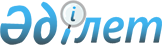 О подписании Соглашения о Правилах определения страны происхождения товаров в Содружестве Независимых ГосударствПостановление Правительства Республики Казахстан от 19 ноября 2009 года № 1897      Правительство Республики Казахстан ПОСТАНОВЛЯЕТ:



      1. Одобрить прилагаемый проект Соглашения о Правилах определения страны происхождения товаров в Содружестве Независимых Государств.



      2. Подписать Соглашение о Правилах определения страны происхождения товаров в Содружестве Независимых Государств со следующей оговоркой: «Республика Казахстан сохраняет за собой право при определении страны происхождения белого сахара, вырабатываемого из сахара-сырца (по позиции 1701 Товарной номенклатуры внешнеэкономической деятельности Содружества Независимых Государств), применять основной критерий достаточной обработки/переработки, который выражается в изменении товарной позиции на уровне любого из первых четырех знаков».



      3. Настоящее постановление вводится в действие со дня подписания.      Премьер-Министр

      Республики Казахстан                       К. Масимов

Одобрен           

постановлением Правительства

Республики Казахстан    

от 19 ноября 2009 года № 1897проект 

СОГЛАШЕНИЕ

о Правилах определения страны происхождения товаров

в Содружестве Независимых Государств

      Правительства государств-участников Содружества Независимых Государств, далее именуемые Сторонами,



      руководствуясь Соглашением о создании зоны свободной торговли от 15 апреля 1994 года и Соглашением о единой Товарной номенклатуре внешнеэкономической деятельности Содружества Независимых Государств от 3 ноября 1995 года,



      учитывая необходимость надлежащего и эффективного функционирования зоны свободной торговли,



      в целях формирования условий для свободного движения товаров,



      стремясь установить единый порядок определения страны происхождения товаров,



      согласились о нижеследующем: 

Статья 1

      В целях применения мер тарифного и нетарифного регулирования Стороны принимают Правила определения страны происхождения товаров, являющиеся неотъемлемой частью настоящего Соглашения. 

Статья 2

      По взаимному согласию Сторон в настоящее Соглашение могут быть внесены изменения и дополнения, являющиеся его неотъемлемой частью, которые оформляются протоколами, вступающими в силу в соответствии со статьей 4 настоящего Соглашения. 

Статья 3

      Спорные вопросы между Сторонами, возникающие при применении и толковании положений настоящего Соглашения, решаются путем консультаций и переговоров Сторон. 

Статья 4

      Настоящее Соглашение вступает в силу по истечении 30 дней с даты получения депозитарием третьего уведомления о выполнении подписавшими его Сторонами внутригосударственных процедур, необходимых для его вступления в силу.



      Для Сторон, выполнивших внутригосударственные процедуры позднее, настоящее Соглашение вступает в силу по истечении 30 дней с даты получения депозитарием соответствующих документов.



      Настоящее Соглашение заключается на неопределенный срок. Каждая из Сторон может выйти из настоящего Соглашения, направив письменное уведомление об этом депозитарию. В этом случае настоящее Соглашение прекращает свое действие в отношении данной Стороны через 6 месяцев с даты получения депозитарием такого уведомления. 

Статья 5

      Настоящее Соглашение после его вступления в силу открыто для присоединения любого государства-участника Содружества Независимых Государств путем передачи депозитарию документа о присоединении.

      Для присоединяющегося государства настоящее Соглашение вступает в силу по истечении 30 дней с даты получения депозитарием документа о присоединении.

      Совершено в городе __________ «___» _______ 2009 года, в одном подлинном экземпляре на русском языке. Подлинный экземпляр хранится в Исполнительном комитете Содружества Независимых Государств, который направит каждому государству, подписавшему настоящее Соглашение, его заверенную копию.      За Правительство                         За Правительство

      Азербайджанской Республики               Российской Федерации      За Правительство                         За Правительство

      Республики Армения                       Республики Таджикистан      За Правительство                         За Правительство

      Республики Беларусь                      Туркменистана      За Правительство                         За Правительство

      Республики Казахстан                     Республики Узбекистан      За Правительство                         За Правительство

      Кыргызской Республики                    Украины      За Правительство

      Республики Молдова

Приложение      

к Соглашению о правилах

определения страны  

происхождения товара  

ПРАВИЛА

определения страны происхождения товаров

      Настоящие Правила определения страны происхождения товаров (далее - Правила) действуют в отношении товаров, происходящих из государств-участников Соглашения о Правилах определения страны происхождения товаров в Содружестве Независимых Государств от «__» ноября 2009 года (далее - государства-участники Соглашения) и находящихся в торговом обороте между этими государствами, к которым применяется торговый режим, предусмотренный Соглашением о создании зоны свободной торговли от 15 апреля 1994 года.



      Порядок определения страны происхождения товаров, ввозимых на таможенные территории государств-участников Соглашения из третьих стран и вывозимых в третьи страны из этих государств, регламентируется национальным законодательством государств-участников Соглашения и международными договорами, участниками которых они являются. 

Раздел 1. Термины и понятия

      Для целей настоящих Правил используются следующие термины и понятия:



      страна происхождения товара - страна, в которой товар был полностью произведен или подвергнут достаточной обработке/переработке в соответствии с настоящими Правилами;



      критерий достаточной обработки/переработки - один из критериев определения страны происхождения товаров, в соответствии с которым товар, если в его производстве участвуют две страны или более, считается происходящим из той страны, на территории которой он был подвергнут последней существенной обработке/переработке, достаточной для придания товару его характерных свойств;



      кумулятивный принцип - принцип определения страны происхождения товаров, в соответствии с которым происхождение товара в результате последовательной обработки/переработки товара в государствах-участниках Соглашения определяется по стране изготовления конечного товара;



      изготовление/производство - выполнение любых видов производственных или технологических операций, включая сборку или какие-либо особые операции, целью которых является получение продукта;



      материал - любой ингредиент, сырье, компонент или деталь и т.п., используемый для производства продукта;



      материал иностранного происхождения - материал, не происходящий с территории государств-участников Соглашения, или материал, происхождение которого не установлено;



      продукт (продукция) - изготовленный (произведенный) продукт, даже если он предназначен для дальнейшего использования в другой производственной операции;



      набор продуктов - группа элементов/продуктов, классифицируемых как набор в соответствии с 3-м Основным правилом интерпретации Товарной номенклатуры внешнеэкономической деятельности Содружества Независимых Государств;



      товар - любое имущество, как материал, так и продукт, в том числе тепловая, электрическая, иные виды энергии и транспортные средства, перемещаемое через таможенную границу (за исключением транспортных средств, осуществляющих международные перевозки пассажиров и товаров);



      партия товара - товары, которые поставляются одновременно по одному или нескольким товаротранспортным документам в адрес одного грузополучателя от одного грузоотправителя, а также товары, пересылаемые по одной почтовой накладной либо перемещаемые в качестве багажа одним лицом, пересекающим границу;



      товарная номенклатура внешнеэкономической деятельности (далее - ТН ВЭД) - Товарная номенклатура внешнеэкономической деятельности Содружества Независимых Государств, применяемая в соответствии с Соглашением о единой Товарной номенклатуре внешнеэкономической деятельности Содружества Независимых Государств от 3 ноября 1995 года;



      цена на условиях франко-завод - цена товара, подлежащая уплате изготовителю, на предприятии которого производилась последняя обработка/переработка, на условиях франко-завод;



      резидент - любые физические и юридические лица, предприятия или организации, не имеющие статуса юридического лица, которые по национальному законодательству государства-участника Соглашения подвергаются в нем налогообложению на основании местожительства, постоянного местопребывания, места управления, регистрации и создания либо любой другой аналогичной характеристики.



      Однако в указанное понятие не включаются лица, которые подвергаются налогообложению в государстве-участнике Соглашения только в отношении дохода, полученного от операций, не связанных с производством и/или реализацией товаров;



      грузоотправитель/грузополучатель - лицо, указанное в товаротранспортных документах, которое в соответствии с принятыми на себя обязательствами передало/приняло или намерено передать/принять товары перевозчику/от перевозчика;



      экспортер - резидент одного из государств-участников Соглашения, являющийся стороной внешнеторгового договора/сделки, который поставляет товар резиденту другого государства-участника Соглашения;



      импортер - резидент одного из государств-участников Соглашения, являющийся стороной внешнеторгового договора/сделки, который получает товар в государстве-участнике Соглашения, поставляемый резидентом другого государства-участника Соглашения;



      заявитель (декларант) - лицо, обратившееся в уполномоченный орган (организацию) страны вывоза за получением сертификата о происхождении товара, подтверждающее и несущее ответственность за достоверность сведений о товарах, указанных в сертификате о происхождении товара.



      Заявителями (декларантами) могут являться экспортеры, грузоотправители товара или лица, представляющие их интересы в соответствии с национальным законодательством страны вывоза (на основании доверенности, договора поручения и других документов).



      В указанное понятие могут включаться также импортер, грузополучатель товара или лица, представляющие их интересы в соответствии с национальным законодательством страны вывоза (на основании доверенности, договора поручения и других документов);



      сертификат о происхождении товара - документ, свидетельствующий о стране происхождения товара и выданный органом (организацией), уполномоченным государством-участником Соглашения в соответствии с его национальным законодательством;



      декларация о происхождении товара - заявление о стране происхождения товара, сделанное изготовителем, продавцом или лицом, перемещающим товары, на коммерческом счете либо ином документе, имеющем отношение к товару. 

Раздел 2. Определение страны происхождения товаров

      1. Страной происхождения товара считается государство-участник Соглашения, на территории которого товар был полностью произведен или подвергнут достаточной обработке/переработке в соответствии с настоящими Правилами.



      2. Товарами, полностью произведенными в государстве-участнике Соглашения, считаются:



      1) природные ресурсы (полезные ископаемые и минеральные продукты, водные, земельные ресурсы, ресурсы атмосферного воздуха), добытые из недр данной страны, на ее территории либо в ее территориальном море (ином водоеме страны) или с его дна, либо из атмосферного воздуха на территории данной страны;



      2) продукция растительного происхождения, выращенная и/или собранная в данной стране;



      3) живые животные, родившиеся и выращенные в данной стране;



      4) продукция, полученная в данной стране от выращенных в ней животных;



      5) продукция, полученная в результате охотничьего и рыболовного промысла в данной стране;



      6) продукция морского рыболовного промысла и другая продукция морского промысла, полученная судном данной страны либо арендованным (зафрахтованным) ею;



      7) продукция, полученная на борту перерабатывающего судна данной страны исключительно из продукции, указанной в подпункте 6;



      8) продукция, полученная с морского дна или из морских недр за пределами территориального моря данной страны, при условии, что данная страна имеет исключительные права на разработку этого морского дна или этих морских недр;



      9) отходы и лом (вторичное сырье), полученные в результате производственных или иных операций по переработке, а также бывшие в употреблении изделия, собранные в данной стране и пригодные только для переработки в сырье;



      10) продукция высоких технологий, полученная в открытом космосе на космических судах, принадлежащих данной стране либо арендованных (зафрахтованных) ею;



      11) товары, изготовленные в данной стране из продукции, указанной в подпунктах 1) - 10) настоящего пункта.



      3. Для целей определения страны происхождения товара, изготовленного в государстве-участнике Соглашения, может применяться кумулятивный принцип, который определяет происхождение того или иного товара при его последовательной обработке/переработке.



      Если в производстве конечного товара в одном из государств-участников Соглашения используются материалы, происходящие из другого или других государств-участников Соглашения, подтвержденные сертификатом (сертификатами) о происхождении товара формы СТ-1 (далее - сертификат формы СТ-1 или сертификат) и подвергаемые поэтапной последующей обработке/переработке в другом или других государствах-участниках Соглашения, то страной происхождения такого товара считается страна, на территории которой он в последний раз был подвергнут обработке/переработке.



      При отсутствии сертификата (сертификатов) формы СТ-1 о происхождении материалов из других государств-участников Соглашения определение страны происхождения конечного товара осуществляется на основании критерия достаточной обработки/переработки (подпункты 1-3) пункта 4 настоящих Правил).



      4. В случае участия в производстве товара третьих стран, помимо государств-участников Соглашения, страна происхождения товара определяется в соответствии с критерием достаточной обработки/переработки товара.



      Критерий достаточной обработки/переработки может выражаться выполнением следующих условий:



      1) изменение товарной позиции по ТН ВЭД на уровне хотя бы одного из первых четырех знаков, происшедшее в результате обработки/переработки;



      2) выполнение необходимых условий, производственных и технологических операций, при выполнении которых товар считается происходящим из той страны, на территории которой эти операции имели место;



      3) правило адвалорной доли, когда стоимость используемых материалов иностранного происхождения достигает фиксированной процентной доли в цене конечной продукции.



      Основным условием критерия достаточной обработки/переработки является изменение товарной позиции по ТН ВЭД на уровне хотя бы одного из первых четырех знаков. Это условие применяется в отношении всех товаров, за исключением товаров, включенных в Перечень условий, производственных и технологических операций, при выполнении которых товар считается происходящим из той страны, в которой они имели место (далее - Перечень) (приложение 1, являющееся неотъемлемой частью настоящих Правил).



      В данный Перечень в качестве одного из условий может быть включено правило адвалорной доли как самостоятельно, так и в сочетании с выполнением иных необходимых условий, производственных и технологических операций, изложенных в подпункте 2) настоящего пункта.



      В случае если применяется правило адвалорной доли, стоимостные показатели рассчитываются:



      для материалов иностранного происхождения - по таможенной стоимости таких материалов при их ввозе в страну, на территории которой осуществляется производство конечного товара, или по документально подтвержденной цене их первой продажи на территории страны, в которой осуществляется производство конечного товара;



      для конечного товара - по цене на условиях франко-завод.



      5. В целях определения страны происхождения товаров в соответствии с критерием достаточной обработки/переработки материалы, происходящие из государств-участников Соглашения в соответствии с настоящими Правилами, не рассматриваются в качестве материалов иностранного происхождения и приравниваются к происходящим из страны, в которой произведен конечный товар.



      6. При определении страны происхождения товаров в соответствии с критерием достаточной обработки/переработки допускается использование материалов иностранного происхождения, имеющих товарную позицию (на уровне первых четырех знаков), одинаковую с конечным товаром, при условии, что их стоимость не превышает 5 % цены конечного товара на условиях франко-завод, и такие материалы являются необходимым компонентом при производстве конечного товара (за исключением тех товаров, для которых в Перечне указаны другие условия) при обязательном подтверждении выполнения этих условий в заключении о происхождении товара или акте экспертизы, выданном в соответствии с национальным законодательством государств-участников Соглашения.



      7. Если продукт, происхождение которого отвечает условиям настоящих Правил, используется в производстве другого товара, то требования к происхождению, применяемые к материалам, использованным для производства этого продукта, не учитываются при определении страны происхождения товара. 

Раздел 3. Операции, не отвечающие критерию достаточной

обработки/переработки товара

      8. Не отвечающими критерию достаточной обработки/переработки товара считаются:



      1) операции по обеспечению сохранности товара во время хранения или транспортировки;



      2) операции по подготовке товара к продаже и транспортировке (дробление партий, формирование отправок, сортировка, переупаковка), операции по разборке и сборке упаковки;



      3) мойка, чистка, удаление пыли, покрытие окисью, маслом или другими веществами;



      4) глажка или прессование текстиля (любые виды волокон и пряжи, тканые материалы из любых видов волокон и пряжи и изделия из них);



      5) операции по покраске или полировке;



      6) шелушение, частичное или полное отбеливание, шлифовка и полировка зерновых и риса;



      7) операции по окрашиванию сахара или формированию кускового сахара;



      8) снятие кожуры, извлечение семян и разделка фруктов, овощей и орехов;



      9) затачивание, помол или резка, которые не приводят к существенному отличию полученных компонентов от исходного товара;



      10) просеивание через сито или решето, сортировка, классифицирование, отбор, подбор (в том числе составление наборов изделий);



      11) разлив, фасовка в банки, флаконы, мешки, ящики, коробки и другие простые операции по упаковке;



      12) простые сборочные операции или разборка товаров по частям;



      13) разделение продукта на компоненты, которое не приводит к существенному отличию полученных компонентов от исходного продукта;



      14) смешивание продуктов (компонентов), которое не приводит к существенному отличию полученной продукции от исходных составляющих;



      15) убой животных, разделка (сортировка) мяса;



      16) комбинация двух или более указанных выше операций.



      9. Если в отношении того или иного товара достигается выполнение критерия достаточной обработки/переработки (пункт 4 настоящих Правил) исключительно за счет проведения операций, перечисленных в пункте 8 настоящих Правил, данный товар не будет считаться происходящим из той страны, где эти операции имели место. 

Раздел 4. Особенности определения страны происхождения товаров

      10. Объектом применения критерия достаточной обработки/переработки является тот или иной продукт, определяемый в качестве самостоятельного объекта классификации в соответствии с правилами классификации товаров по ТН ВЭД. В случае определения происхождения наборов продуктов объектом применения критерия достаточной обработки/переработки рассматривается каждый отдельный элемент, входящий в состав набора.



      Соответственно:



      продукт, состоящий из группы элементов или собранный из ряда частей и классифицируемый в соответствии с положениями ТН ВЭД как единый товар, в целом рассматривается как объект применения критерия достаточной обработки/переработки;



      если партия товаров состоит из идентичных продуктов, классифицируемых в одной и той же товарной позиции ТН ВЭД, то каждый продукт должен рассматриваться отдельно для целей применения критерия достаточной обработки/переработки;



      если в силу 5-го Основного правила интерпретации ТН ВЭД упаковка классифицируется совместно с находящимися в ней продуктами, то упаковка должна рассматриваться как составная часть товара при определении происхождения данного товара.



      11. При определении страны происхождения товары в разобранном или несобранном виде (поставляемые несколькими партиями, если по производственным или транспортным условиям невозможна их отгрузка одной партией, а также, если партия товара разбита на несколько партий в результате ошибки или неверной адресации) могут рассматриваться по желанию декларанта как единый товар.



      Условиями применения этого правила являются:



      предварительное уведомление таможенного органа страны ввоза о разбивке разобранного или несобранного товара на несколько партий с указанием причин такой разбивки, приложением подробной спецификации каждой партии с указанием кодов товаров согласно ТН ВЭД, стоимости и страны происхождения товаров, входящих в каждую партию, а также уведомления о разбивке товара на несколько партий в результате ошибки или неверной адресации - при документальном подтверждении ошибочности разбивки товара;



      поставка всех партий из одной страны одним экспортером; ввоз и оформление всех партий товара через одну и ту же таможню;



      поставка всех партий товара в срок, не превышающий шести месяцев с даты принятия таможенной декларации.



      12. Для определения страны происхождения товара происхождение используемых для его производства тепловой и электрической энергии, машин, оборудования и инструментов, а также продуктов, которые не входят и не предназначены для включения в состав конечного товара, не учитывается.



      13. Приспособления, принадлежности, запасные части и инструменты, предназначенные для использования с машинами, оборудованием, аппаратами или транспортными средствами, считаются происходящими из той же страны, что и машины, оборудование, аппараты или транспортные средства, если данные приспособления, принадлежности, запасные части и инструменты ввозятся и продаются в комплекте с вышеуказанными машинами, оборудованием, аппаратами или транспортными средствами и в количестве, обычно поставляемом с данными устройствами.



      14. Упаковка, в которой товар ввозится на таможенную территорию, считается происходящей из той же страны, что и сам товар, за исключением случаев, когда упаковка подлежит декларированию отдельно от товара. В этом случае страна происхождения упаковки определяется отдельно.



      Если упаковка, в которой товар ввозится на таможенную территорию, считается происходящей из той же страны, что и сам товар, то для целей определения страны происхождения товара учитывается только та упаковка, в которой товар обычно реализуется в розничной торговле, в том числе при применении правила адвалорной доли в соответствии с подпунктом 3) пункта 4 настоящих Правил.



      15. При определении страны происхождения набора продуктов допускается использование элементов или продуктов, из которых состоит набор, не происходящих из государств-участников Соглашения, при условии, что их стоимость не превышает 15 % цены набора продуктов на условиях франко-завод. 

Раздел 5. Предоставление режима свободной торговли

      16. Товар пользуется режимом свободной торговли на таможенных территориях государств-участников Соглашения, если он соответствует критериям происхождения, установленным настоящими Правилами, а также если товар:



      1) вывозится на основании договора/контракта между резидентом одного из государств-участников Соглашения и резидентом другого государства-участника Соглашения с таможенной территории одного государства-участника Соглашения и ввозится на таможенную территорию другого государства-участника Соглашения. В случаях, указанных в пунктах 37 и 38 настоящих Правил, такой договор может быть заключен после вывоза товара;



      2) вывозится (ввозится) физическим лицом-резидентом государства-участника Соглашения с таможенной территории одного государства-участника Соглашения на таможенную территорию другого государства-участника Соглашения;



      3) не покидает территории государств-участников Соглашения, за исключением случаев, когда товар находится или перемещается по территории третьих стран под таможенным контролем, документально подтвержденным таможенными органами стран, через территории которых осуществляется доставка товара. При этом товар должен находиться в неизменном состоянии, и над ним не должны производиться какие-либо операции, за исключением операций по обеспечению сохранности и перегрузки товара.



      17. Режим свободной торговли не предоставляется в случае, если право собственности на товар в соответствии с внешнеторговым договором/сделкой, а также в иных случаях, предусмотренных национальным законодательством государств-участников Соглашения, принадлежит лицу, которое не является резидентом государства-участника Соглашения.



      В данном случае, а также если хотя бы одно из условий, предусмотренных пунктом 16 настоящих Правил, не выполняется, уполномоченным органом (организацией) по просьбе заявителя (декларанта) выдаются сертификаты о происхождении товаров общей формы (без аббревиатуры СТ-1) в соответствии с национальным законодательством страны вывоза.



      18. Товары, происхождение которых не установлено или происхождение которых установлено, но при этом в отношении их не может быть применен режим свободной торговли из-за отсутствия необходимых для этих целей документов, пропускаются в страну ввоза в соответствии с требованиями тарифного и нетарифного регулирования страны ввоза.



      19. В отношении товаров, указанных в пункте 18 настоящих Правил, может применяться (восстанавливаться) режим свободной торговли на таможенных территориях государств-участников Соглашения при условии получения надлежащего удостоверения об их происхождении (предоставление сертификата формы СТ-1 и при необходимости других документов, подтверждающих страну происхождения товаров) до истечения 12 месяцев со дня регистрации таможенной декларации в стране ввоза (кроме случаев фальсификации сертификата формы СТ-1). 

Раздел 6. Подтверждение страны происхождения товаров

      20. Для подтверждения страны происхождения товара в конкретном государстве-участнике Соглашения в целях предоставления режима свободной торговли необходимо представление таможенным органам страны ввоза оригинала сертификата формы СТ-1 (бланк сертификата представлен в приложении 2, являющемся неотъемлемой частью настоящих Правил) или декларации о происхождении товара.



      21. Случаи, когда в качестве документа, подтверждающего страну происхождения товара, может быть представлена декларация о происхождении товара, а также когда представление документов о происхождении товара не обязательно, определяются в соответствии с национальным законодательством страны ввоза.



      22. При вывозе товаров из государств-участников Соглашения сертификат о происхождении товара формы СТ-1 выдается органом (организацией), уполномоченным государством вывоза в соответствии с его национальным законодательством.



      23. Сертификат формы СТ-1 оформляется и выдается на одну партию товаров.



      Срок применения сертификата формы СТ-1 в целях предоставления режима свободной торговли ограничен 12 месяцами с даты его выдачи.



      24. Государства-участники Соглашения обмениваются образцами бланков сертификатов формы СТ-1, образцами подписей лиц, имеющих право удостоверять сертификаты, оттисками печатей уполномоченных органов (организации), а также информацией о наименованиях и адресах уполномоченных органов (организации). Без предоставления указанных сведений сертификаты не признаются таможенными органами страны ввоза для целей предоставления режима свободной торговли.



      25. В случае представления сертификата, содержащего в графе 9 сведения о товарной позиции, в которой классифицируется конечный товар, отличные от сведений, содержащихся в таможенной декларации, вопрос о возможности предоставления режима свободной торговли решается таможенным органом страны ввоза после представления импортером/грузополучателем соответствующего заключения о происхождении товара или акта экспертизы, выданных в соответствии с национальным законодательством государства-участника Соглашения, однозначно свидетельствующего о том, что товар подвергся достаточной обработке/переработке в государстве-участнике Соглашения.



      26. В случае возникновения сомнений относительно безупречности сертификата формы СТ-1 или содержащихся в нем сведений таможенный орган страны ввоза товара может обратиться к уполномоченному органу (организации), удостоверившему сертификат формы СТ-1, или к компетентным органам страны происхождения товара с мотивированной просьбой сообщить дополнительные либо уточняющие сведения, включая просьбы, связанные с простыми выборочными проверками сертификатов формы СТ-1, ответ на который должен быть представлен в течение 6 месяцев с даты обращения.



      27. Инструктивный документ по выдаче сертификатов формы СТ-1 разрабатывается и утверждается в соответствии с национальным законодательством государства-участника Соглашения. 

Раздел 7. Требования и порядок заполнения сертификата

о происхождении товара формы СТ-1

      28. Сертификат формы СТ-1 оформляется в печатном виде на русском языке на специальном защищенном бланке формата А4 (210x297 мм) плотностью не менее 25 г/м2, изготовленном типографским способом.



      29. Копия сертификата формы СТ-1, а также любые связанные с ним документы, подтверждающие происхождение товаров, хранятся в уполномоченном органе (организации), выдавшем сертификат, не менее 3 лет.



      30. В сертификате не допускаются использование факсимиле подписей лиц, наличие подчисток, а также исправлений и/или дополнений, не заверенных в установленном порядке.



      Исправления и/или дополнения в сертификат вносятся путем зачеркивания ошибочной информации и надпечатывания или внесения от руки скорректированных сведений, которые заверяются подписью уполномоченного лица и печатью уполномоченного органа (организации) выдавшего сертификат формы СТ-1.



      31. Заполнение сертификата формы СТ-1 должно отвечать следующим требованиям:



      графа 1 - «Грузоотправитель/экспортер (наименование и адрес)». При заполнении графы допускается указывать наименование грузоотправителя/экспортера согласно свидетельству о его государственной регистрации либо документу, подтверждающему фактическое место нахождения грузоотправителя/экспортера.



      В случае если грузоотправитель и экспортер являются разными юридическими лицами, следует указывать, что грузоотправитель (наименование и адрес) действует «по поручению» экспортера (наименование и адрес);



      графа 2 - «Грузополучатель/импортер (наименование и адрес)». При заполнении графы допускается указывать наименование грузополучателя/импортера согласно свидетельству о его государственной регистрации либо документу, подтверждающему фактическое место нахождения грузополучателя/импортера.



      В случае если грузополучатель и импортер являются разными юридическими лицами, следует указывать, что грузополучатель (наименование и адрес) действует «по поручению» импортера (наименование и адрес);



      графа 3 - «Средства транспорта и маршрут следования (насколько это известно)». Указываются средства транспорта и маршрут следования, насколько это известно;



      графа 4 - указываются регистрационный номер сертификата, страна, выдавшая сертификат, и страна, для которой этот сертификат предназначен.



      Допускается внесение регистрационного номера от руки или проставление штампом;



      графа 5 - «Для служебных отметок». Впечатываются, вносятся от руки или проставляются штампом служебные отметки государственных контролирующих органов стран вывоза, транзита и/или получения товара, а также при необходимости следующие записи: «Дубликат», «Выдан взамен сертификата», «Выдан впоследствии», а также другие записи, предусмотренные настоящими Правилами.



      Записи, вносимые в данную графу от руки, заверяются в порядке, предусмотренном абзацем вторым пункта 30 настоящих Правил;



      графа 6 - «Номер». Указывается порядковый номер товара;



      графа 7 - «Количество мест и вид упаковки». Указываются количество мест и вид упаковки;



      графа 8 - «Описание товара». Указываются коммерческое наименование товара и другие сведения, позволяющие провести однозначную идентификацию товара относительно заявленного для целей таможенного оформления.



      В случае недостаточности места для заполнения графы 8 допускается применение дополнительного листа (листов) о происхождении товара (бланк дополнительного листа представлен в приложении 3, являющемся неотъемлемой частью настоящих Правил), заполняемого в установленном порядке (заверенного подписью, печатью и имеющего тот же регистрационный номер, который указан в графе 4 сертификата).



      В случае перемещения партии товаров со значительным номенклатурным перечнем наименований при условии, что все товары классифицируются в одной товарной позиции и имеют одинаковый критерий происхождения, допускается вместо оформления дополнительного листа (листов) сертификата использовать товаросопроводительный документ (счет-фактура, счет-проформа, транспортная накладная/коносамент либо иной документ, отражающий количественные характеристики товара), в котором приведен полный перечень товаров. Данный товаросопроводительный документ, на первом листе которого проставляются регистрационный номер и дата выдачи соответствующего сертификата, предоставляется таможенным органам страны ввоза одновременно с сертификатом. Сведения о происхождении товаров в товаросопроводительном документе удостоверяются тем же уполномоченным органом (организацией), который выдал сертификат. При этом в графе 8 сертификата делается ссылка на соответствующий товаросопроводительный документ с указанием его реквизитов и количества листов, из которых он состоит;



      графа 9 - «Критерий происхождения». Указываются следующие критерии происхождения товаров:



      «П» - товар, полностью произведенный в государстве-участнике Соглашения;



      «Д1905» - товар, подвергнутый достаточной обработке/переработке, с указанием первых четырех цифр кода товарной позиции по ТН ВЭД конечной продукции, например - 1905;



      «К» - товар, страна происхождения которого определена на основе кумулятивного принципа.



      Если в сертификате заявлены товары, классифицируемые в различных товарных позициях по ТН ВЭД и имеющие различные критерии происхождения, то в графе 9 указываются критерии происхождения дифференцированно для всех заявленных товаров;



      графа 10 - «Количество товара». Указываются масса брутто/нетто (кг) и/или другие количественные характеристики товара согласно ТН ВЭД.



      Фактическое количество поставленного товара не должно превышать количество, указанное в сертификате, более чем на 5 %.



      Масса нетто указывается с учетом первичной упаковки, неотделимой от товара при розничной торговле.



      В случае выдачи сертификата на периодические издания по долгосрочным внешнеторговым договорам/сделкам, когда груз идет от одного и того же грузоотправителя одному и тому же грузополучателю, заполнение графы не обязательно. При этом режим свободной торговли предоставляется по фактическому количеству ввезенных периодических изданий;



      графа 11 - «Номер и дата счета-фактуры». Указываются сведения о счете-фактуре или счете-проформе, или ином документе, отражающем финансовые и/или количественные параметры товара (при осуществлении долгосрочных внешнеторговых договоров/сделок, когда груз идет от одного и того же грузоотправителя одному и тому же грузополучателю, заполнение графы не обязательно);



      графа 12 - «Удостоверение». Заполняется уполномоченным органом (организацией) и содержит его наименование, адрес, печать и дату выдачи сертификата, а также подпись, фамилию и инициалы лица, уполномоченного заверять сертификат.



      Допускается внесение даты, а также фамилии и инициалов уполномоченного лица от руки или проставление штампом;



      графа 13 - «Декларация заявителя». Указываются страна, в которой товар был полностью произведен либо подвергся достаточной обработке/переработке, дата декларирования сведений о стране происхождения товара, а также проставляются печать заявителя, подпись, фамилия и инициалы уполномоченного лица заявителя.



      Допускается внесение даты, а также фамилии и инициалов уполномоченного лица от руки или проставление штампом.



      В том случае, когда товар вывозится (ввозится) физическим лицом-резидентом одного из государств-участников Соглашения, сертификат формы СТ-1 заполняется с учетом следующих особенностей:



      графа 1 - указываются фамилия, инициалы грузоотправителя и его адрес;



      графа 2 - указываются при наличии данных фамилия, инициалы грузополучателя, его адрес, а также делается отметка «Для свободного обращения».



      Допускается, что грузоотправителем и грузополучателем может быть одно и то же физическое лицо;



      графы 5 и 11 при отсутствии данных могут оставаться незаполненными;



      графа 13 заверяется подписью грузоотправителя с указанием даты декларирования сведений о стране происхождения товара, а также фамилии и инициалов грузоотправителя.



      32. Заполнение сертификата на оборотной стороне бланка не допускается. 

Раздел 8. Дополнительные случаи выдачи сертификата

      33. Сертификат формы СТ-1 может быть выдан после вывоза товара на основании письменного обращения заявителя (декларанта). При этом заявитель (декларант) дополнительно предоставляет в уполномоченный орган (организацию) таможенную декларацию с соответствующей отметкой таможенного органа, подтверждающей фактический вывоз товара. В этом случае в графе 5 сертификата указывается: «Выдан впоследствии».



      34. В случае утраты или повреждения сертификата формы СТ-1 выдается его дубликат. При выдаче дубликата в графе 12 «Удостоверение» указывается дата выдачи дубликата, а в графе 5 «Для служебных отметок» указываются слово «Дубликат», номер и дата утраченного или поврежденного оригинала сертификата формы СТ-1. Дубликат сертификата вступает в силу с даты выдачи оригинала. Срок применения дубликата сертификата в целях предоставления режима свободной торговли не может превышать 12 месяцев с даты выдачи оригинала сертификата.



      35. Взамен аннулированного по каким-либо причинам сертификата формы СТ-1 либо в случае необходимости переоформления ранее выданного сертификата на основании письменного обоснования заявителя (декларанта) может быть выдан новый сертификат формы СТ-1. При этом в графу 5 вносится запись: «Выдан взамен сертификата формы СТ-1» с указанием номера и даты аннулированного/переоформленного сертификата. Сертификату, выданному взамен другого сертификата формы СТ-1, присваивается новый регистрационный номер.



      36. В случае реэкспорта товаров в рамках государств-участников Соглашения, которые не были подвергнуты обработке/переработке, за исключением операций по обеспечению сохранности товара и его упаковки, а также подготовке к продаже и транспортировке, возможна выдача заменяющих сертификатов формы СТ-1.



      Выдача одного или нескольких заменяющих сертификатов формы СТ-1 возможна также в случае ввоза товаров на территорию государства-участника Соглашения с помещением их под таможенный контроль и последующим выпуском в свободное обращение партии или ее части в стране ввоза.



      Заменяющие сертификаты выдаются уполномоченным органом (организацией) страны ввоза на основании сертификата (сертификатов) формы СТ-1 страны вывоза.



      При этом в графу 5 заменяющего сертификата вносится запись: «Сертификат выдан на основании сертификата формы СТ-1» (с указанием регистрационного номера, даты и уполномоченного органа (организации), выдавшего сертификат), а в графе 9 заменяющего сертификата СТ-1 указывается тот же критерий происхождения, что и в сертификате формы СТ-1, на основании которого он выдается.



      В случае если заменяющий сертификат выдается на основании сертификата формы СТ-1, оформленного на бланке старого образца без указания критерия происхождения, в графе 9 ставится прочерк.



      37. В случае вывоза товара на выставки/ярмарки, проводимые в государствах-участниках Соглашения, допускается выдача сертификата формы СТ-1. При этом в графе 2 сертификата указывается лицо, ответственное за организацию выставки/ярмарки либо действующее по его поручению, а в графе 5 - наименование выставки/ярмарки. Для данных товаров режим свободной торговли предоставляется после заключения договора об их реализации или передаче между резидентами государств-участников Соглашения в соответствии с положениями пункта 5.1 настоящих Правил, если иное не предусмотрено национальным законодательством государств-участников Соглашения.



      38. При перемещении товаров с территории одного государства-участника Соглашения на территорию другого государства-участника Соглашения в целях его последующей реализации возможна выдача сертификата формы СТ-1, в котором в качестве грузополучателя/импортера (графа 2 сертификата) указывается грузоотправитель, вывозящий товары. При этом в графе 2 сертификата дополнительно делается запись: «Для последующей реализации». Для данных товаров режим свободной торговли предоставляется после заключения договора об их реализации между резидентами государств-участников Соглашения в соответствии с положениями пункта 16 настоящих Правил, если иное не предусмотрено национальным законодательством государств-участников Соглашения.



      39. При перемещении товаров в рамках государств-участников Соглашения, произведенных на их территории и ввезенных (размещенных) на таможенные территории государств-участников Соглашения до вступления в силу Правил определения страны происхождения товаров от 24 сентября 1993 года, возможна выдача сертификата формы СТ-1 с внесением в графу 5 записи: «Товар изготовлен в (указывается современное название страны, наименование изготовителя и год изготовления)». При этом в графе 9 сертификата ставится прочерк, а в графе 13 указывается современное название страны, на территории которой был произведен товар. Выдача сертификата возможна в любом из государств-участников Соглашения при условии представления подтверждающих документов об изготовителе товара (его наименование, адрес, а также год изготовления товара). 

Раздел 9. Основания для непризнания сертификата формы СТ-1

      40. Сертификат может быть не признан таможенными органами страны ввоза для целей предоставления товарам режима свободной торговли в случае, если:



      1) в представленном документе имеются подчистки, помарки или не заверенные в соответствии с настоящими Правилами исправления или отсутствуют необходимые подписи и/или печати;



      2) проставленные в сертификате оттиски печатей и/или подписи лиц, а также указанные адреса органов (организации), уполномоченных заверять и выдавать сертификаты формы СТ-1, не соответствуют информации, имеющейся в наличии у таможенной службы страны ввоза;



      3) сведения, указанные в сертификате, не соответствуют декларируемым или не позволяют провести однозначную идентификацию товара относительно декларируемого;



      4) бланк представленного сертификата не соответствует образцам бланков, имеющимся в наличии у таможенной службы страны ввоза;



      5) в представленном сертификате подпись лица, уполномоченного удостоверять сертификаты, выполнена в виде факсимиле;



      6) товар, указанный в сертификате, не отвечает условиям, предусмотренным пунктом 16 настоящих Правил;



      7) товар, указанный в сертификате, подпадает под случай, предусмотренный пунктом 17 настоящих Правил.



      41. Сертификат формы СТ-1, не признанный таможенными органами страны ввоза, может быть впоследствии признан ими на основании соответствующего письма уполномоченного органа (организации), выдавшего сертификат формы СТ-1, с уточнением сведений, указанных в сертификате.



      В случае необходимости взамен сертификата, не признанного таможенными органами страны ввоза, может быть выдан новый сертификат в порядке, установленном настоящими Правилами.



      42. Сертификат может быть не признан действительным таможенными органами страны ввоза в случае, если:



      1) в течение суммарного срока 6 месяцев (3 месяца с даты первичного запроса и 3 месяца с даты повторного запроса) таможенными органами страны ввоза не получен ответ относительно запрашиваемого сертификата от компетентных органов (организации) страны вывоза или страны происхождения товара;



      2) у таможенных органов страны ввоза есть подтвержденные сведения от компетентных органов (организации) страны вывоза о том, что сертификат не выдавался (фальсифицирован) или выдан на основании недействительных документов и/или недостоверных сведений;



      3) по результатам исследований, осуществленных таможенными органами страны ввоза, и на основании информации, полученной по запросам, направленным в компетентные органы (организацию) страны вывоза или страны происхождения товара, таможенными органами страны ввоза выявлено, что сертификат формы СТ-1 выдан в нарушение требований, установленных настоящими Правилами. 

Раздел 10. Заключительные положения

      43. Непредставление правильно оформленного сертификата происхождения товара или сведений о происхождении товара не является основанием для задержания товара таможенными органами, за исключением случаев, предусмотренных национальным законодательством государств-участников Соглашения.



      44. Таможенным органом государства-участника Соглашения может быть отказано в пропуске товара лишь при наличии достаточных оснований полагать, что товар происходит из страны, товары которой не подлежат пропуску в страну ввоза в соответствии с международными договорами, участником которых является его государство, или его национальным законодательством.

Приложение № 1      

к Правилам определения  

страны происхождения товаров 

ПЕРЕЧЕНЬ

условий, производственных и технологических операций,

при выполнении которых товар считается происходящим из той

страны, в которой они имели место

      Примечание 1



      1. В первых двух графах настоящего Перечня указываются данные о продукте, полученном в результате обработки/переработки материалов. В графе первой Перечня приводится код продукта по ТН ВЭД, во второй - описание продукта в соответствии с кодом, указанным в графе первой. Для каждого конкретного продукта, описанного в первых двух графах, условия, производственные или технологические операции, определяющие его происхождение (далее - условия и операции), указаны в графе третьей.



      Товары в настоящем Перечне определяются исключительно кодом товара по ТН ВЭД; наименование товара приведено только для удобства пользования.



      В случае если коду товара по ТН ВЭД предшествует предлог «из», это указывает на то, что условия и операции в графе третьей применяются только к товарам, которые классифицируются в данной товарной позиции и указаны в графе второй. В этом случае следует руководствоваться также наименованием товара.



      2. В случае если в графе первой приводятся номера нескольких товарных позиций или номер группы и одновременно с этим в графе второй имеется обобщенное описание продуктов, то соответствующие условия и операции, указанные в графе третьей, применяются ко всем продуктам, классифицируемым в соответствии с ТН ВЭД в товарных позициях, указанных в графе первой, или к любой из товарных позиций, указанных в графе первой.



      3. В случае если в отношении части товаров, классифицируемых в одной и той же товарной позиции, применяются одни условия и операции, а в отношении другой (других) части (частей) применяются иные условия и операции, то в графе второй имеется соответствующее количество абзацев, в которых приводится конкретное описание товаров, и соответственно в графе третьей указываются условия и операции, относящиеся к товарам, описание которых приведено в том или ином абзаце графы второй.



      Примечание 2



      4. Условия и операции, указанные в графе третьей настоящего Перечня, должны осуществляться только в отношении используемых для изготовления продукта материалов иностранного происхождения. Ограничения, определенные условиями и операциями в графе третьей, также распространяются только в отношении используемых для изготовления продукта материалов иностранного происхождения.



      5. В случае если условиями и операциями установлено, что в производстве продукта могут быть использованы материалы любых товарных позиций, это означает, что материалы, классифицируемые в той же товарной позиции, что и продукт, также могут быть использованы при условии соблюдения особых ограничений, которые могут быть определены условиями и операциями.



      6. В случае если продукт, изготовленный из материалов иностранного происхождения, приобретает статус происходящего из государства-участника Соглашения, где осуществляется его переработка в силу изменения товарной позиции или в силу относящегося к нему особого условия либо операции в соответствии с Перечнем, и затем используется в качестве материала для производства другого продукта, то условия и операции, применяемые в отношении продукта, при изготовлении которого он используется, к нему не применяются.



      7. Продукт, состоящий из группы элементов или собранный из ряда частей и классифицируемый в соответствии с правилами классификации товаров по ТН ВЭД как единый товар, должен рассматриваться как удовлетворяющий условиям и операциям, если все его составляющие удовлетворяют таким условиям и операциям.



      Если часть составляющих данного продукта удовлетворяет, а часть не удовлетворяет условиям и операциям или имеет товарную позицию, одинаковую с конечным продуктом, то данный продукт будет считаться удовлетворяющим условиям и операциям в случае, если стоимость составляющих, не удовлетворяющих условиям и операциям или с товарной позицией, одинаковой с конечным продуктом, не превышает 15 % цены франко-завода конечного продукта.



      Данное правило может применяться во всех случаях, за исключением тех товаров, для которых в настоящем Перечне указано другое условие.



      8. Условия и операции, приведенные в графе третьей настоящего Перечня, устанавливают минимальный объем выполнения производственных или технологических операций. Выполнение установленных производственных или технологических операций в меньшем объеме не определяет происхождения продукта.



      9. В случае если условиями и операциями, приведенными в настоящем Перечне, установлено, что продукт может быть изготовлен из более чем одного материала, это означает, что может быть использован один материал или более. При этом не обязательно, чтобы использовались все материалы.



      Однако, если в рамках одного условия или операции имеется какое-либо ограничение, установленное в отношении одного материала, и одновременно с этим имеются другие ограничения, установленные в отношении других материалов, то данные ограничения применяются только в отношении тех материалов, которые реально были использованы при изготовлении продукта.



      10. В случае если условиями и операциями, приведенными в списке, установлено, что продукт должен быть изготовлен из определенного материала, это означает, что данное условие не является препятствием для использования других материалов, которые в силу их природы не смогут нарушить положения данного условия или операции. (Например: если условиями и операциями особо оговаривается использование хлебных злаков или их производных, это не препятствует использованию минеральных солей, химических и других добавок, которые не производятся из хлебных злаков.)

Приложение № 2      

к Правилам определения  

страны происхождения товаров 

Форма СТ-1

Приложение № 3      

к Правилам определения  

страны происхождения товаров
					© 2012. РГП на ПХВ «Институт законодательства и правовой информации Республики Казахстан» Министерства юстиции Республики Казахстан
				Код ТН ВЭДНаименование товараУсловия, производственные

и технологические

операции, необходимые для

придания товару статуса

происхождения при

использовании в

производстве товара

третьих стран1230201Мясо крупного рогатого

скота, свежее или

охлажденноеИзготовление из товаров

группы 010202Мясо крупного рогатого

скота, замороженноеИзготовление из товаров

группы 010206Пищевые субпродукты

крупного рогатого скота,

свиней, овец, коз,

лошадей, ослов, мулов или

лошаков, свежие,

охлажденные или

замороженныеИзготовление из материалов

любых позиций, кроме

позиции 0206 и костяков

позиций 0201-0205 000207Мясо и пищевые субпродукты

домашней птицы, указанной

в товарной позиции 0105,

свежие, охлажденные или

замороженныеИзготовление из материалов любых позиций, кроме 02070209Свиной жир, отделенный от

тощего мяса, и жир

домашней птицы, не

вытопленные или не

извлеченные другим

способом, свежие,

охлажденные, замороженные,

соленые, в рассоле,

сушеные или копченыеИзготовление из материалов

любых позиций при

выполнении технологических

операций, за исключением

операций по солению,

обработке коптильной

жидкостью, нарезке,

смешиванию со специями

(пряностями) и/или

растительными белками0210Мясо и пищевые мясные

субпродукты, соленые, в

рассоле, сушеные или

копченые; пищевая мука

тонкого и грубого помола

из мяса или мясных

субпродуктовИзготовление из материалов

любых позиций, кроме мяса

и пищевых мясных

субпродуктов позиций

0201-0206 и 0208 или

печени птиц позиции 0207

при выполнении

технологических операций,

за исключением операций по

обвалке, жиловке, нарезке,

смешиванию со специями

(пряностями) и/или

растительными белками

и/или солью, соления мяса

методом шприцевания, по

разделке необваленного

мяса на части,

изготовлению мяса домашней

птицы механической

обвалки, а также обработке

коптильной жидкостью0402Молоко и сливки, сгущенные

или с добавлением сахара

или других подслащивающих

веществИзготовление из материалов

любых позиций. Однако

стоимость используемых

материалов той же позиции,

что и готовый продукт, не

должна превышать 40 % цены

конечной продукции0408Яйца птиц без скорлупы и

яичные желтки, свежие,

сушеные, сваренные на пару

или в кипящей воде,

формованные, замороженные

или консервированные

другим способом, с

добавлением или без

добавления сахара или

других подслащивающих

веществИзготовление из материалов

любых позиций, за

исключением яиц птиц

позиции 0407 000506Кости и роговой стержень,

необработанные,

обезжиренные, подвергнутые

первичной обработке (без

придания формы),

обработанные кислотой или

дежелатинизированные;

порошок и отходы этих

продуктовИзготовление, при котором

используются материалы

группы 020710 40 000Сахарная кукуруза (сырая

или сваренная в воде или

на пару), замороженнаяИзготовление из сахарной

кукурузы, свежей или

охлажденной0711 90 300Кукуруза сахарная

консервированная для

кратковременного хранения,

но в таком виде

непригодная для

непосредственного

употребления в пищуИзготовление из сахарной

кукурузы, свежей или

охлажденнойиз 0901Кофе жареный с кофеином

или без кофеина;

заменители кофе,

содержащие кофе в любой

пропорцииИзготовление из материалов

любых позиций при условии

выполнения технологических

операций по составлению

рецептуры и обжариванию0902Чай со вкусоароматическими

добавками или без нихИзготовление из материалов

позиции 0902 при условии

выполнения технологических

операций по составлению

рецептуры и купажной

смеси, однако стоимость

всех используемых

материалов не должна

превышать 50 % цены

конечной продукции1106 10 000Мука тонкого и грубого

помола и порошок из

сушеных бобовых овощей

товарной позиции 0713Изготовление из материалов

любых позиций, при котором

стоимость всех

используемых материалов не

должна превышать 50 % цены

конечной продукции1301Шеллак природный

неочищенный; природные

камеди, смолы, гуммисмолы

и живица (например,

бальзамы)Изготовление из материалов

любых позиций, при котором

стоимость используемых

материалов позиции 1301 не

должна превышать 50 % цены

конечной продукциииз 1501 00Костный жир или жир,

полученный из отходовИзготовление из материалов

любой позиции, за

исключением материалов

позиций 0203, 0206 или

0207, или 0506;

изготовление из мяса или

субпродуктов свиней

позиции 0203 или 0206, или

мяса либо субпродуктов

птицы позиции 0207из 1502 00Костный жир или жир,

полученный из отходовИзготовление из материалов

любой позиции, за

исключением материалов

позиций 0201, 0202, 0204

или 0206, или 05061504-

1506 00 000Жиры, масла и их фракции,

из рыбы или морских

млекопитающих,

нерафинированные или

рафинированные, но без

изменения химического

состава; жиропот и жировые

вещества, получаемые из

него (включая ланолин);

прочие животные жиры,

масла и их фракции,

нерафинированные или

рафинированные, но без

изменения химического

составаИзготовление из материалов

любых позиций при условии

выполнения следующих

технологических операций:

- вытопка;

- выпаривание;

- очисткаиз 1507-1515Масла растительные

рафинированные, фракции

растительных масел

нерафинированных или

рафинированных, но без

изменения химического

составаОперации по рафинации

и/или фракционированию в

условиях

специализированного

производства, при этом

отдельная операция

гидратации не является

достаточной для придания

товару статуса

происхождения1602Готовые или консервирован-

ные продукты из мяса,

мясных субпродуктов или

крови прочиеИзготовление из материалов

группы 02 при выполнении

технологических операций,

за исключением операций по

разделке, обвалке,

жиловке, нарезке,

смешиванию, в том числе

мяса домашней птицы

механической обвалки, со

специями (пряностями)

и/или растительными

белками, и/или солью,

посолу мяса методом

шприцевания, операций по

разделке необваленного

мяса на части, а также

операций по изготовлению

мяса домашней птицы

механической обвалки1701Сахар тростниковый или

свекловичный и химически

чистая сахароза, в твердом

состоянииИзготовление из материалов

любых позиций при условии

выполнения технологических

операций по клерированию

(для сахара тростникового),

сатурации, сульфитации,

фильтрации и других

последующих операций (для

сахара тростникового и

свекловичного)1702 50 000,

1702 90 100Фруктоза химически чистая;

мальтоза химически чистаяИзготовление из материалов

любых позиций, в том числе

из других материалов

позиции 17021806Шоколад и прочие готовые

пищевые продукты,

содержащие какаоИзготовление из материалов

любых позиций. Однако

стоимость используемых

материалов той же позиции,

что и готовый продукт, не

должна превышать 50 % цены

конечной продукции1905Хлеб, мучные кондитерские

изделия, пирожные, печенье

и прочие хлебобулочные и

мучные кондитерские

изделия, содержащие или не

содержащие какао;

вафельные пластины, пустые

капсулы, пригодные для

использования в

фармацевтических целях,

вафельные облатки для

запечатывания, рисовая

бумага и аналогичные

продуктыИзготовление, при котором

стоимость всех

используемых материалов не

должна превышать 50 % цены

конечной продукции2009Соки фруктовые (включая

виноградное сусло) и соки

овощные, несброженные и не

содержащие добавок спирта,

с добавлением или без

добавления сахара или

других подслащивающих

веществИзготовление из материалов

любых позиций. Однако

стоимость используемых

материалов той же позиции,

что и готовый продукт, не

должна превышать 50 % цены

конечной продукции и при

выполнении, помимо

восстановления, таких

технологических операций,

как купажирование (для

многокомпонентных соков),

гомогенизация (для соков

содержащих мякоть),

деаэрация, термообработка

(пастеризация,

стерилизация) и др.из 2101 11Кофе растворимыйИзготовление из материалов

позиций 0901 и 2101 11 при

условии выполнения

комплекса основных

технологических операций:

обжарка, измельчение,

экстрагирование и

концентрирование (или

сушка). При этом стоимость

используемых материалов

той же позиции, что и

готовый продукт, не должна

превышать 50 % цены

конечной продукции2101 12Готовые продукты на основе

экстрактов, эссенций или

концентратов кофе или на

основе кофеИзготовление из материалов

любых позиций. Однако

стоимость используемых

материалов той же позиции,

что и готовый продукт, не

должна превышать 50 % цены

конечной продукции2101 30 910Экстракты, эссенции и

концентраты обжаренного

цикорияИзготовление при условии

выполнения основных

технологических операций:

измельчение,

экстрагирование или

концентрирование2103 30 900Горчица готоваяИзготовление из горчичного

порошкаиз 2106Сахарные сиропы со

вкусоароматическими или

красящими добавкамиИзготовление, при котором

стоимость всех

используемых материалов не

должна превышать 50 % цены

конечной продукции2106 90 200Составные спиртовые

полуфабрикаты,

используемые при

производстве напитковИзготовление, при котором

стоимость всех

используемых материалов не

должна превышать 50 % цены

конечной продукциииз 2202 90 100НектарыИзготовление из материалов

любых позиций. Однако

стоимость используемых

материалов не должна

превышать 50 % цены

конечной продукции и при

выполнении, помимо

восстановления, таких

технологических операций,

как купажирование (для

многокомпонентных

нектаров), гомогенизация

(для нектаров содержащих

мякоть), деаэрация,

термообработка

(пастеризация,

стерилизация) и др.2204Вина виноградные

натуральные, включая

крепленые; сусло

виноградное, кроме

указанного в товарной

позиции 2009Изготовление из материалов

любых позиций при условии

выполнения технологических

операций по купажированию,

фильтрации и других

последующих операций.

Однако стоимость

используемых материалов

позиции 2204 не должна

превышать 50 % цены

конечной продукции2205Вермуты и виноградные

натуральные вина прочие с

добавлением растительных

или ароматических веществИзготовление из материалов

любых позиций при условии

выполнения технологических

операций по купажированию,

фильтрации и других

последующих операций.

Однако стоимость

используемых материалов

той же позиции, что и

продукт, не должна

превышать 50 % цены

конечной продукции2206 00Напитки прочие сброженные

(например, сидр, перри или

сидр грушевый, напиток

медовый); смеси из

сброженных напитков и

смеси сброженных напитков

и безалкогольных напитков,

в другом месте не

поименованные или не

включенныеИзготовление из материалов

любых позиций при условии

выполнения технологических

операций по купажированию,

фильтрации и других

последующих операцийиз 2208Виноградные дистилляты;

ликеры и другие спиртные

напитки, содержащие

виноградные дистилляты;

коньякИзготовление из материалов

любых позиций при условии

выполнения технологических

операций по купажированию,

фильтрации и других

последующих операций.

Однако стоимость

используемых материалов

той же позиции, что и

продукт, не должна

превышать 50 % цены

конечной продукции2309Продукты, используемые для

кормления животныхИзготовление, при котором

стоимость всех

используемых материалов не

должна превышать 50 % цены

конечной продукции2403 10Курительный табак,

содержащий или не

содержащий заменителей

табака в любой пропорцииИзготовление из материалов

любых позиций. Однако

стоимость используемых

материалов позиции 2403 не

должна превышать 50 % цены

конечной продукциииз группы 25Соль, сера, земли и

камень, штукатурные

материалы, известь и

цемент, кроме продуктов

позиций 2504, 2515 12 500,

2516, 2518, из 2519, 2524,

2525, для которых

применяемые правила

излагаются далееИзготовление из материалов

любых позиций в условиях

специализированного

производства в

соответствии с технологией

обработки/переработки;

обогащение углем, очистка,

помолка твердых

кристаллов, обрезание,

кальцинирование2504Графит природныйОбогащение содержания

углерода, очистка и

измельчение сырья2515 12 500Мрамор и травертин или

известковый туф,

распиленные или

разделенные иным способом

на блоки или плиты

прямоугольной (включая

квадратную) формы,

толщиной более 4 см, но не

более 25 смПиление или разделение

другим способом каменных

блоков толщиной более 25 см2516Гранит, порфир, базальт,

песчаник и камень для

памятников или

строительства прочий,

грубо раздробленные или

нераздробленные,

распиленные или

нераспиленные либо

разделенные другим

способом на блоки или

плиты прямоугольной

(включая квадратную) формыПиление или разделение

другим способом каменных

блоков2518Доломит, кальцинированный

или некальцинированный,

спекшийся или

неспекшийся, включая

доломит грубо

раздробленный или

распиленный либо

разделенный другим

способом на блоки или

плиты прямоугольной

(включая квадратную) формы;

доломитовая набивочная

смесьДробление, распиловка,

измельчение; для

некальцинированного

доломита - кальцинированиеиз 2519Карбонат магния

природный (магнезит),

дробленый и помещенный в

герметически закупоренные

емкости; оксид магния,

кроме магнезии

электроплавленной и

магнезии обожженной до

спекания (агломерированной)Изготовление, при котором

все используемые вещества

должны классифицироваться

в позиции, отличной от

позиции продукта, кроме

натурального карбоната

магния (магнезит)2524АсбестИзготовление из

асбестового минерала

асбеста (0-6)2525Слюда, в том числе

расслоенная; слюдяные

отходыРасщепление, обрезка,

измельчение2707 50 100Смеси ароматических

углеводородов прочие,

65 об.% которых или более

(включая потери)

перегоняется при

температуре 250 С по

методу ASTM D 86, для

использования в качестве

топливаОперации по рафинированию

и/или одна или несколько

определенных обработок.

Прочие операции, при

которых все используемые

материалы должны

классифицироваться в

позиции, отличной от

позиции продукта. Однако

может использоваться

материал той же позиции,

что и один продукт при

условии, что его стоимость

не превышает 50 % цены

конечной продукции2709 00Нефть сырая и нефтепродукты

сырые, полученные из

битуминозных породИзготовление из материалов

любых позиций при условии

выполнения технологических

операций по пирогенной

перегонке битуминозных

материалов и деструктивной

перегонке битуминозных

минераловиз 2710Нефть и нефтепродукты,

полученные из битуминозных

пород, кроме сырых;

продукты, в другом месте

не поименованные или

не включенные, содержащие

70 мас.% или более нефти

или нефтепродуктов,

полученных из битуминозных

пород, причем эти

нефтепродукты являются

основными составляющими

продуктовОперации по рафинированию

и/или одна или несколько

определенных обработок.

Другие операции, при

которых все используемые

материалы должны

классифицироваться в

позиции, отличной от

позиции продукта. Однако

материалы той же позиции,

что и изделие, могут

использоваться при

условии, что их стоимость

не превышает 50 % цены

конечной продукции2711Газы нефтяные и

углеводороды газообразные

прочиеОперации по рафинированию

и/или одна или несколько

определенных обработок.

Другие операции, при

которых все используемые

материалы должны

классифицироваться в

позиции, отличной от

позиции продукта. Однако

материалы той же позиции,

что и продукт, могут

использоваться при

условии, что их стоимость

не превышает 50 % цены

конечной продукции2712Вазелин нефтяной; парафин,

воск нефтяной

микрокристаллический, гач

парафиновый, озокерит,

воск буроугольный, воск

торфяной, прочие

минеральные воски и

аналогичные продукты,

полученные в результате

синтеза или других

процессов, окрашенные или

неокрашенныеОперации по рафинированию

и/или одна или несколько

определенных обработок.

Другие операции, при

которых все используемые

материалы должны

классифицироваться в

позиции, отличной от

позиции продукта. Однако

материалы той же позиции,

что и изделие, могут

использоваться при

условии, что их стоимость

не превышает 50 % цены

конечной продукции2713Кокс нефтяной, битум

нефтяной и прочие остатки

от переработки нефти или

нефтепродуктов, полученных

из битуминозных породОперации по рафинированию

и/или одна или несколько

определенных обработок.

Другие операции, при

которых все используемые

материалы должны

классифицироваться в

позиции, отличной от

позиции продукта. Однако

материалы той же позиции,

что и изделие, могут

использоваться при

условии, что их стоимость

не превышает 50 % цены

конечной продукции2714Битум и асфальт,

природные; сланцы

битуминозные или

нефтеносные и песчаники

битуминозные; асфальтиты и

асфальтовые породыОперации по рафинированию

и/или одна или несколько

определенных обработок.

Другие операции, при

которых все используемые

материалы должны

классифицироваться в

позиции, отличной от

позиции продукта. Однако

материалы той же позиции,

что и изделие, могут

использоваться при

условии, что их стоимость

не превышает 50 % цены

конечной продукции2715 00 000Смеси битумные на основе

природного асфальта,

природного битума,

нефтяного битума,

минеральных смол или пека

минеральных смол

(например, битумные

мастики, асфальтовые смеси

для дорожных покрытий)Операции по рафинированию

и/или одна или несколько

определенных обработок.

Другие операции, при

которых все используемые

материалы должны

классифицироваться в

позиции, отличной от

позиции продукта. Однако

материалы той же позиции,

что и изделие, могут

использоваться при

условии, что их стоимость

не превышает 50 % цены

конечной продукциииз группы 28Продукты неорганической

химии; соединения

неорганические или

органические драгоценных

металлов, редкоземельных

металлов, радиоактивных

элементов или изотопов,

кроме товаров подсубпозиций

из 2811 29 100,

2818 20 000, 2821 20 000,

2833 22 000, для которых

применяемые правила

излагаются далееИзготовление, при котором

все используемые материалы

должны классифицироваться

в позиции, отличной от

позиции продукта. Однако

материалы одной и той же

позиции могут

использоваться при

условии, что их стоимость

не превышает 20 % цены

конечной продукциииз 2811 29 100Оксид серы (VI) (серный

ангидрид)Изготовление из двуокиси

серы2818 20 000Оксид алюминия, отличный

от искусственного корундаИзготовление из материалов

любых позиций в условиях

специализированного

производства в

соответствии с технологией

обработки/переработки2821 20 000Красители минеральныеОбжиг или перемалывание

земляных красок2833 22 000Сульфат алюминияИзготовление, при котором

стоимость всех

используемых материалов не

должна превышать 50 % цены

конечной продукции2844 10Уран природный и его

соединенияИзготовление (обогащение

по изотопу уран-235) из

материала (уран,

обедненный ураном-235, и

его соединения) в условиях

специализированного

производства в соответствии

с технологией переработкииз 2844 20Уран, обогащенный

ураном-235, и его

соединенияИзготовление (обогащение

по изотопу уран-235) из

материала (уран природный,

уран, обедненный

ураном-235, и их

соединения) позиций 2844 10

и 2844 30 в условиях

специализированного

производства в соответствии

с технологией переработкииз группы 29Органические химические

соединения, кроме

соединений позиций из

2901, из 2902, из

2905 19 000, 2915,

2932 99 700, из

2932 99 850, 2933, 2934,

для которых применяемые

правила излагаются далееИзготовление из материалов

любых позиций, при котором

все используемые материалы

должны классифицироваться

в позиции, отличной от

позиции продукта. Однако

материалы той же позиции,

что и продукт, могут

использоваться при

условии, что их стоимость

не превышает 50 % цены

конечной продукциииз 2901Углеводороды ациклические,

для использования в

качестве топлива или

горючегоОперации по рафинированию

и/или одна или несколько

определенных обработок.

Другие операции, при

которых все используемые

материалы должны

классифицироваться в

позиции, отличной от

позиции продукта. Однако

вещества той же позиции,

что и материал, могут

использоваться при

условии, что их стоимость

не превышает 50 % цены

конечной продукциииз 2902Цикланы и циклены (кроме

азулена), бензол, толуол,

ксилолы, предназначенные

для использования в

качестве горючего или

топливаОперации по рафинированию

и/или одна или несколько

определенных обработок.

Другие операции, при

которых все используемые

материалы должны

классифицироваться в

позиции, отличной от

позиции продукта. Однако

вещества той же позиции,

что и материал, могут

использоваться при

условии, что их стоимость

не превышает 50 % цены

конечной продукциииз 2905 19 000Алкоголяты металловИзготовление из материалов

любой позиции, в том числе

из других материалов

позиции 2905. Однако

алкоголяты металлов

настоящей позиции могут

использоваться при

условии, что их стоимость

не превышает 50 % цены

конечной продукции2915Кислоты ациклические

монокарбоновые насыщенные

и их ангидриды,

галогенангидриды, пероксиды

и пероксикислоты; их

галогенированные,

сульфированные, нитрованные

или нитрозированные

производныеИзготовление из материалов

любых позиций. Однако

стоимость используемых

материалов позиций 2915

или 2916 не должна

превышать 50 % цены

конечной продукции2932 99 700Прочие циклические

ацетали и внутренние

гемиацетали, содержащие

или не содержащие другую

кислородсодержащую

функциональную группу, и

их галогенированные,

сульфированные, нитрованные

или нитрозированные

производныеИзготовление из материалов

любых позиций, в том числе

из других материалов

позиции 2932из 2932 99 850Внутренние эфиры простыеИзготовление из материалов

любых позиций. Однако

стоимость используемых

материалов позиции 2909 не

должна превышать 50 % цены

конечной продукции2933Соединения

гетероциклические,

содержащие лишь

гетероатом(ы) азотаИзготовление из материалов

любых позиций. Однако

стоимость используемых

материалов позиций 2932

или 2933 не должна

превышать 50 % цены

конечной продукции2934Нуклеиновые кислоты и их

соли, определенного или

неопределенного

химического состава;

гетероциклические

соединения прочиеИзготовление из материалов

любых позиций. Однако

стоимость используемых

материалов позиций 2932,

2933 или 2934 не должна

превышать 20 % цены

конечной продукциииз группы 30Фармацевтическая

продукция, кроме товаров

позиций 3002, 3003, 3005 и

3006 60, для которых

применяемые правила

излагаются далееИзготовление, при котором

все используемые материалы

должны классифицироваться

в позиции, отличной от

позиции продукта. Однако

материалы той же позиции,

что и продукт, могут

использоваться при

условии, что их стоимость

не превышает 50 % цены

конечной продукции3002Кровь человеческая; кровь

животных, приготовленная

для использования в

терапевтических,

профилактических или

диагностических целях;

сыворотки иммунные и

фракции крови прочие и

модифицированные

иммунологические продукты,

в том числе полученные

методами биотехнологии;

вакцины, токсины, культуры

микроорганизмов (кроме

дрожжей) и аналогичные

продуктыИзготовление из материалов

любых позиций, в том числе

из других материалов

позиции 3002. Однако

материалы позиции 3002

могут использоваться

только при условии, что их

стоимость не превышает 50

% цены конечной продукции3003Лекарственные средства

(кроме товаров товарных

позиций 3002, 3005 или

3006), состоящие из смеси

двух или более компонентов,

для использования в

терапевтических или

профилактических целях, но

не расфасованные в виде

дозированных лекарственных

форм или в формы или

упаковки для розничной

продажиИзготовление из материалов

любых позиций. Однако

стоимость используемых

материалов позиции 3003 не

должна превышать 20 % цены

конечной продукции3005Вата, марля, бинты и

аналогичные изделия

(например, перевязочный

материал, лейкопластыри,

припарки), пропитанные или

покрытые фармацевтическими

веществами или

расфасованные в формы или

упаковки для розничной

продажи, предназначенные

для использования в

медицине, хирургии,

стоматологии или

ветеринарииИзготовление из материалов

любых позиций, за

исключением

фармацевтических веществ.

Однако стоимость

используемых материалов

позиции 3005 не должна

превышать 50 % цены

конечной продукции3006 60Средства химические

контрацептивные на основе

гормонов, прочих

соединений товарной

позиции 2937 или

спермицидовИзготовление из материалов

любых позиций, при котором

стоимость всех

используемых материалов не

должна превышать 50 % цены

конечной продукцииГруппа 31УдобренияИзготовление из материалов

любых позиций, при котором

используемые материалы

должны классифицироваться

в позиции, отличной от

позиции продукта. Однако

материалы той же позиции,

что и продукты, могут

использоваться при

условии, что их стоимость

не превышает 50 % цены

конечной продукциииз группы 32Экстракты дубильные или

красильные; таннины и их

производные; красители,

пигменты и прочие красящие

вещества; краски и лаки;

шпатлевки и прочие

мастики; полиграфическая

краска, чернила, тушь,

кроме товаров позиций из

3201, 3205 00 000, для

которых применяемые

правила излагаются далееИзготовление из материалов

любых позиций, при котором

все используемые материалы

должны классифицироваться

в позиции, отличной от

позиции продукта. Однако

материалы той же позиции,

что и продукт, могут

использоваться при

условии, что их стоимость

не превышает 20 % цены

конечной продукциииз 3201Таннины и их соли, эфиры

простые и сложные и прочие

производныеИзготовление из экстрактов

дубильных веществ

растительного происхождения3205 00 000Цветные лаки; препараты на

основе цветных лаков,

указанные в примечании 3 к

данной группеИзготовление из материалов

любых позиций, за

исключением материалов

позиций 3203 00 и 3204 при

условии, что стоимость всех

материалов, относящихся к

позиции 3205 00 000, не

превышает 20 % цены

конечной продукциииз группы 33Эфирные масла и резиноиды;

парфюмерные, косметические

или туалетные средства,

кроме продуктов позиции

3301, для которых

применяемое правило

излагается далееИзготовление из материалов

любых позиций. Однако

стоимость используемых

материалов той же позиции,

что и готовый продукт, не

должна превышать 40 % цены

конечной продукции3301Масла эфирные (содержащие

или не содержащие

терпены), включая конкреты

и абсолюты; резиноиды;

экстрагированные эфирные

масла; концентраты эфирных

масел в жирах, нелетучих

маслах, восках или

аналогичных продуктах,

получаемые методом

анфлеража или мацерацией;

терпеновые побочные

продукты детерпенизации

эфирных масел; водные

дистилляты и водные

растворы эфирных маселИзготовление из материалов

любых позиций, в том числе

из других материалов той

же позиции, с применением

очистки специальным

способом в производствен-

ных условиях в соответствии

с технологией

обработки/переработки.

Однако стоимость

используемых материалов

позиции 3301 не должна

превышать 50 % цены

конечной продукциииз группы 34Мыло, поверхностно-

активные органические

вещества, моющие средства,

смазочные материалы,

искусственные и готовые

воски, составы для чистки

или полировки, свечи и

аналогичные изделия, пасты

для лепки, пластилин,

«зубоврачебный воск» и

зубоврачебные составы на

основе гипса, кроме

товаров позиций 3403 и из

3404, для которых

применяемые правила

излагаются далееИзготовление, при котором

все использованные

материалы должны

классифицироваться в

позиции, отличной от

позиции готовой продукции.

Однако материалы той же

позиции могут использо-

ваться при условии, что их

стоимость не превышает

50 % цены конечной

продукции.

Для мыла:

изготовление из материалов

любых позиций при условии

выполнения технологических

операций:

- жировой набор по

рецептуре;

- варка мыла;

- мылосборник;

- охлаждение и сушка;

- механическая обработка;

- смешивание с добавками;

- механическая обработка;

- резка;

- штамповка;

- упаковка3403Материалы смазочные

(включая смазочно-

охлаждающие эмульсии для

режущих инструментов,

средства для облегчения

вывинчивания болтов или

гаек, средства для

удаления ржавчины или

антикоррозионные средства

и препараты для облегчения

выемки изделий из форм,

изготовленные на основе

смазок) и средства,

используемые для масляной 

или жировой обработки

текстильных материалов,

кожи, меха или прочих

материалов, кроме средств,

содержащих в качестве

основных компонентов 70

мас.% или более нефти или

нефтепродуктов, полученных

из битуминозных породИзготовление из материалов

той же позиции при

условии, что их стоимость

не превышает 50 % цены

конечной продукциииз 3404Воски искусственные и

готовые на основе

парафинов, нефтяных восков

или восков из битуминозных

пород или парафиновых

остатковОперации по рафинированию

и/или одна или несколько

определенных обработок.

Прочие операции, в которых

все используемые материалы

должны классифицироваться

в позиции, отличной от

позиции продукта. Однако

материалы той же позиции,

что и продукт, могут

использоваться при условии,

что их стоимость не

превышает 50 % цены

конечной продукциииз группы 35Белковые вещества;

модифицированные

крахмалы; клеи; ферменты,

кроме продуктов позиций

3505 10 500; 3505 10 900,

из 3507, для которых

применяемые правила

излагаются далееИзготовление из материалов

любых позиций, при котором

все используемые материалы

должны классифицироваться

в позиции, отличной от

позиции продукта. Однако

материалы той же позиции,

что и продукт, могут

использоваться при

условии, что их стоимость

не превышает 20 % цены

конечной продукции3505 10 500Крахмалы, превращенные в

сложный или простой эфирИзготовление из материалов

любых позиций, в том числе

из других материалов

позиции 35053505 10 900Модифицированные крахмалы

прочиеИзготовление из материалов

любых позиций, кроме

материалов позиции 1108из 3507Ферментные препараты, в

другом месте не

поименованные или не

включенныеИзготовление, при котором

стоимость всех используемых

материалов не должна

превышать 50 % цены

конечной продукцииГруппа 36Взрывчатые вещества;

пиротехнические изделия;

спички; пирофорные сплавы;

некоторые горючие веществаИзготовление из материалов

любых позиций, при котором

все используемые материалы

должны классифицироваться

в позиции, отличной от

позиции продукта. Однако

материалы той же позиции,

что и продукт, могут

использоваться при

условии, что их стоимость

не превышает 20 % цены

конечной продукциииз группы 37Фото- и кинотовары, кроме

товаров позиций 3701, 3702,

3704 00, для которых

применяемые правила

излагаются далееИзготовление из материалов

любых позиций, при котором

все используемые материалы

должны классифицироваться

в позиции, отличной от

позиции продукта. Однако

материалы той же позиции,

что и продукт, могут

использоваться при

условии, что их стоимость

не превышает 20 % цены

конечной продукции3701Фотопластинки и фотопленки

плоские, сенсибилизирован-

ные, неэкспонированные, из

любых материалов, кроме

бумаги, картона или

текстильных; пленки

плоские для моментальной

фотографии,

сенсибилизированные,

неэкспонированные, в

упаковке или без упаковкиИзготовление, при котором

все используемые материалы

должны классифицироваться

в позиции, отличной от

позиций 3701 и 37023702Фотопленка в рулонах,

сенсибилизированная,

неэкспонированная, из

любых материалов, кроме

бумаги, картона или

текстильных; пленка для

моментальной фотографии в

рулонах, сенсибилизирован-

ная, неэкспонированнаяИзготовление, при котором

все используемые материалы

должны классифицироваться

в позиции, отличной от

позиций 3701 и 37023704 00Фотографические пластинки,

пленка, бумага, картон и

текстильные материалы,

экспонированные, но не

проявленныеИзготовление, при котором

все используемые материалы

должны классифицироваться

в позиции, отличной от

позиций 3701-3704 00из группы 38Прочие химические

продукты, кроме позиций

3801 20 100, 3801 30 000,

из 3803 00, из 3805, из

3806, 3806 30 000, из

3807 00, 3811 21 000,

3823 70 000, из 3824, для

которых применяемые правила

излагаются далееИзготовление, при котором

все используемые материалы

должны классифицироваться

в позиции, отличной от

позиции продукта. Однако

материалы той же позиции,

что и продукт, могут

использоваться при

условии, что их стоимость

не превышает 20 % цены

конечной продукции3801 20 100Графит коллоидный в виде

суспензии в масле;

графит полуколлоидныйИзготовление из материалов

любых позиций, при котором

стоимость всех

используемых материалов не

должна превышать 50 % цены

конечной продукции3801 30 000Пасты углеродистые для

электродов и аналогичные

пасты для футеровки печейИзготовление из материалов

любых позиций, при котором

стоимость используемых

материалов позиции 3403 не

должна превышать 50 % цены

конечной продукциииз 3803 00Масло талловое,

рафинированноеРафинирование неочищенного

маслаиз 3805Масло скипидарное

сульфатное, очищенноеОчистка путем дистилляции

или рафинирования

неочищенного масла

скипидарного сульфатногоиз 3806Сложные эфиры смоляных

кислотИзготовление из

смолосодержащих кислот3806 30 000Смолы сложноэфирныеИзготовление из

смолосодержащих кислотиз 3807 00Деготь черный (вар или

смола из растительного

гудрона)Перегонка древесного дегтя3811 21 000Присадки к смазочным

маслам, содержащие нефть

или нефтепродукты,

полученные из битуминозных

породИзготовление, при котором

стоимость используемых

материалов позиции 3811 не

должна превышать 50 % цены

конечной продукции3823 70 000Промышленные жирные спиртыИзготовление из материалов

любых позиций, в том числе

из жирных кислотиз 3824Различные продукты

химической промышленности:

- готовые связующие

вещества для производства

литейных форм или литейных

стержней, на основе

природных смол;

- кислоты нафтеновые, их

соли, не растворимые в

воде, и их сложные эфиры;

- сорбит, кроме сорбита

субпозиции 2905 44;

- сульфонаты нефтяные,

кроме сульфонатов щелочных

металлов, аммония или

этаноламинов; тиофениро-

ванные сульфокислоты масел,

полученных из битуминозных

пород, и их соли;

- иониты;

- составы абсорбирующие для

завершения вакуума в

электронных лампах или

электрических вентилях;

- оксиды железа

алкализированные для

очистки газа;

- аммиачная вода,

получаемая в результате

очистки осветительного

газа;

- кислоты сульфонафтеновые

и их соли, не растворимые

в воде, и их сложные эфиры;

- масла сивушные и масло

Джеппеля [костное];

- смеси солей с различными

анионами;

- пасты копировальные на

основе желатина, в том

числе на подложках из

бумаги или текстильных

материаловИзготовление, при котором

все используемые материалы

должны классифицироваться

в позиции, отличной от

позиции продукта. Однако

материалы той же позиции,

что и продукт, могут

использоваться при

условии, что их стоимость

не превышает 50 % цены

конечной продукциииз 3901-3915Полимеры в первичных

формах, отходы, обрезки и

скрап пластмасс:

- продукты полиприсоеди-

ненияИзготовление, при котором

стоимость всех используемых

материалов не должна

превышать 50 % цены

конечной продукции. Однако

стоимость всех используемых

материалов группы 39 не

должна превышать 20 % цены

конечной продукциииз 3916-3919Полуфабрикаты или изделия

из пластмасс:

- изделия плоские,

обработанные иначе, чем по

поверхности, или

раскроенные иначе, чем в

виде квадрата или

прямоугольника;

- полуфабрикаты,

обработанные иначе, чем по

поверхностиИзготовление, при котором

стоимость всех

используемых материалов не

должна превышать 50 % цены

конечной продукции. Однако

стоимость всех

использованных материалов

группы 39 не должна

превышать 20 % цены

конечной продукциииз 3920 10 270Пленка и полосы или ленты

толщиной не более 0,125 мм

из полиэтилена с удельным

весом менее 0,94, с

напечатанным рисунком и

текстом, в рулонахИзготовление из материалов

любых позиций. Однако

стоимость используемых

материалов той же позиции,

что и готовый продукт, не

должна превышать 50 % цены

конечной продукциииз 3920 10 280Пленка и полосы или ленты

толщиной не более 0,125 мм

из полиэтилена с удельным

весом 0,94 или более, с

напечатанным рисунком или

текстом, в рулонахИзготовление из материалов

любых позиций. Однако

стоимость используемых

материалов той же позиции,

что и готовый продукт, не

должна превышать 50 % цены

конечной продукции3920 10 890Плиты, листы, пленка и

полосы или ленты прочие,

из полимеров этилена

толщиной более 0,125 мм,

непористые, неармированные,

неслоистые, без подложки и

не соединенные аналогичным

способом с другими

материаламиИзготовление из материалов

любых позиций. Однако

стоимость материалов

группы 39 «полимерные

материалы, пластмассы и

изделия из них» не должна

превышать 50 % цены

конечной продукциииз 3920 20 210Пленка и полосы или ленты

из полимеров пропилена,

толщиной не более 0,10 мм,

биаксально-ориентирован-

ные, в рулонахИзготовление из материалов

любых позиций. Однако

стоимость используемых

материалов той же позиции,

что и готовый продукт, не

должна превышать 50 % цены

конечной продукции3921 90 600Плиты, листы, пленка и

полосы или ленты из

продуктов полиприсоедине-

ния, прочиеИзготовление из материалов

любых позиций. Однако

стоимость материалов

группы 39 «полимерные

материалы, пластмассы и

изделия из них» не должна

превышать 50 % цены

конечной продукции3926Изделия прочие из

пластмасс и изделия из

прочих материалов товарных

позиций 3901-3914Изготовление, при котором

стоимость всех используемых

материалов не должна

превышать 50 % цены

конечной продукции4001Каучук натуральный,

балата, гуттаперча,

гваюла, чикл и аналогичные

природные смолы, в

первичных формах или в

виде пластин, листов или

полос, или лентРасслоение листов

натурального каучука4005Невулканизованная

резиновая смесь, в

первичных формах или в

виде пластин, листов или

полос, или лентИзготовление, при котором

стоимость всех

используемых материалов не

должна превышать 50 % цены

конечной продукции4012Шины и покрышки

пневматические резиновые,

восстановленные или бывшие

в употреблении;

шины и покрышки массивные

или полупневматические,

шинные протекторы и

ободные ленты, резиновые,

кроме товаров подсубпозиций

4012 11 000-4012 19 000,

для которых применяемые

правила излагаются далееИзготовление, при котором

стоимость используемого

сырья, имеющего одинаковую

товарную позицию с готовым

продуктом, не должна

превышать 50 % цены

конечной продукции4012 11 000-

4012 19 000Шины и покрышки

восстановленныеВосстановление

использованных шин4017 00Резина твердая (например,

эбонит) во всех формах,

включая отходы и скрап;

изделия из твердой резиныИзготовление из твердой

резиныиз 4101-4103Необработанные шкуры

различных животных без

волосяного или шерстного

покрова, кроме исключенных

примечанием 1б) или 1в) к

данной группеПереработка шкур животных

путем удаления волосяного

покрова4104-4106Дубленая кожа или

кожевенный краст из шкур

различных животных без

шерстного или волосяного

покрова, двоеные или

недвоеные, но без

дальнейшей обработкиИзготовление кожи из шкур

животных, прошедшей

операцию необратимого

дубления4107,

4112 00 000,

4113Кожа, дополнительно

обработанная после

дубления, из шкур

различных животных без

шерстного или волосяного

покрова, двоеная или

недвоеная, кроме кожи

товарной позиции 4114Изготовление кожи из шкур

животных, прошедшей

операцию дубления и

дополнительно обработанная

после дубленияиз 4302Дубленые или выделанные

меховые шкурки собранные

(без добавления других

материалов), кроме

указанных в товарной

позиции 4303Изготовление из дубленых

или выделанных меховых

шкурок несобранных4403Лесоматериалы

необработанные, с

удаленной или неудаленной

корой или заболонью или

грубо брусованные или

небрусованныеИзготовление из

необработанных

лесоматериалов, со снятой

корой или просто ободранной4407Лесоматериалы распиленные

или расколотые вдоль,

разделенные на слои или

лущеные, строганые или

нестроганые, шлифованные

или нешлифованные, имеющие

или не имеющие торцевые

соединения, толщиной более

6 ммРаспиловка, строгание,

шлифование, соединения в

шип4408Листы для облицовки

(включая полученные

разделением слоистой

древесины), для клееной

фанеры или для аналогичной

слоистой древесины и

прочие лесоматериалы,

распиленные вдоль,

разделенные на слои или

лущеные, строганые или

нестроганые, шлифованные

или нешлифованные, имеющие

или не имеющие торцевые

соединения, толщиной не

более 6 ммСоединение (склеивание),

строгание, шлифование4409Пиломатериалы (включая

планки и фриз для

паркетного покрытия пола,

несобранные) в виде

профилированного погонажа

(с гребнями, пазами,

шпунтованные, со

стесанными краями, с

соединением в виде

полукруглой калевки,

фасонные, закругленные или

аналогичные) по любой из

кромок, торцов или

плоскостей, строганые или

нестроганые, шлифованные

или нешлифованные, имеющие

или не имеющие торцевые

соединенияФрезирование или

профилирование, шлифование

или соединение в шип,

распиловка4414 00Рамы деревянные для

картин, фотографий, зеркал

или аналогичных предметовПрофилирование,

фрезирование, сборка4416 00 000Бочки, бочонки, чаны,

кадки и прочие бондарные

изделия и их части, из

древесины, включая клепкуИзготовление из клепки,

даже опиленной по двум

основным плоскостям, но не

обработанной иначеиз 4418Изделия столярные и

плотницкие, деревянные,

строительныеИзготовление из

лесоматериалов, причем

используемые материалы

должны классифицироваться

в позиции, отличной от

позиции продукта. Однако

могут использоваться

ячеистые панели из дерева,

гонт, дранкаиз 4421Спичечная соломка,

деревянные гвозди для

обувиИзготовление из дерева

любой позиции, кроме

хольцдрата позиции 4409из 4802 55Бумага офсетная

немелованная, используемая

для письма, печати или

других графических целей,

с массой 1 м2 40 г или

более, но не более 150 г,

в рулонахИзготовление из материалов

любых позиций. Однако

стоимость материалов той

же позиции, что и готовый

продукт, не должна

превышать 50 % цены

конечной продукциииз 4802 58 100Бумага офсетная

немелованная, используемая

для письма, печати или

других графических целей,

с массой 1 м2 более 150 г,

в рулонахИзготовление из материалов

любых позиций. Однако

стоимость материалов той

же позиции, что и готовый

продукт, не должна

превышать 50 % цены

конечной продукции4811 59 000Бумага и картон с

покрытием, пропиткой или

ламинированные пластмассой

(за исключением клеев),

прочиеИзготовление из материалов

любых позиций. Однако

стоимость материалов той

же позиции, что и готовый

продукт, не должна

превышать 50 % цены

конечной продукции4817Конверты, карточки для

писем, почтовые открытки

без рисунков и карточки

для переписки, из бумаги

или картона; коробки,

сумки, футляры и

компендиумы, из бумаги или

картона, содержащие наборы

бумажных канцелярских

принадлежностейИзготовление, при котором

все используемые материалы

должны классифицироваться

в позиции, отличной от

позиции продукта. Однако

стоимость всех используемых

материалов не должна

превышать 50 % цены

конечной продукциииз 4819Коробки, мешки, пакеты и

другая упаковочная тара из

бумаги, картона,

целлюлозной ваты или

полотна из целлюлозных

волоконИзготовление, при котором

все используемые материалы

должны классифицироваться

в позиции, отличной от

позиции товара. Однако

стоимость всех используемых

материалов не должна

превышать 50 % цены

конечной продукциииз 5402Нити комбинированные

пневмосоединенныеИзготовление из материалов

любых позиций. Однако

стоимость используемых

материалов той же позиции,

что и готовый продукт, не

должна превышать 50 % цены

конечной продукции5701Узелковые ковры и прочие

текстильные напольные

покрытия, готовые или

неготовыеТкачество, стрижка

полотна, аппретирование,

обшивка краев изделий. При

этом используемые материалы

должны классифицироваться

в позиции, отличной от

позиций 5702, 5703, 5704,

5705 005702Тканые ковры и прочие

текстильные напольные

покрытия, нетафтинговые

или нефлокированные,

готовые или неготовые,

включая «килим», «сумах»,

«кермани» и аналогичные

ковры ручной работыТкачество, стрижка

полотна, аппретирование,

обшивка краев изделий. При

этом используемые материалы

должны классифицироваться

в позиции, отличной от

позиций 5701, 5703, 5704,

5705 005705 00Ковры и текстильные

напольные покрытия прочие,

готовые или неготовыеТкачество, стрижка

полотна, аппретирование,

обшивка краев изделий. При

этом используемые

материалы должны

классифицироваться в

позиции, отличной от

позиций 5701, 5702, 5703,

57046802Камень обработанный (кроме

сланца) для памятников или

строительства, и изделия

из него, кроме товаров

товарной позиции 6801;

кубики для мозаики и

аналогичные изделия из

природного камня (включая

сланец) на основе или без

основы; гранулы, крошка и

порошок из природного

камня (включая сланец),

искусственно окрашенныеПиление или разделение

другим способомиз 6803 00Изделия из натурального

или агломерированного

сланцаИзготовление из обработанного сланцаиз 6804,

из 6805Изделия из искусственных

абразивов на основе

карбида кремнияИзготовление из материалов

любой позиции, за

исключением материалов

позиций 6804 и 6805 и

карбидов кремния позиции

2849из 6812Изделия из асбеста или из

смесей на основе асбеста,

или из смесей на основе

асбеста и карбоната магнияИзготовление из

обработанных волокон

асбеста или из смесей на

основе асбеста, или из

смесей на основе асбеста и

карбоната магнияиз 6814Изделия из слюды, включая

агломерированную или

регенерированную слюду, на

бумажной, картонной или

другой основеИзготовление из

обработанной слюды

(включая агломерированную

или восстановленную слюду)7006 00Стекло товарной позиции

7003, 7004 или 7005,

гнутое, граненое,

гравированное, сверленое,

эмалированное или

обработанное иным способом,

но не вставленное в раму

или не комбинированное с

другими материаламиИзготовление из материалов

той же позиции при условии

выполнения специальных

технологических операций,

обеспечивающих готовому

продукту характеристики,

отличные от использованного

сырья7009Зеркала стеклянные, в

рамах или без рам, включая

зеркала заднего обзораИзготовление, из

материалов любых позиций.

Однако стоимость

материалов той же позиции,

что и готовый продукт, не

должна превышать 50 % цены конечной продукциииз 7102,

из 7103,

из 7104Камни драгоценные или

полудрагоценные и камни

искусственные или

реконструированные,

обработанныеИзготовление из драгоценных

или полудрагоценных камней

(натуральных или

реконструированных),

необработанныхиз 7106,

из 7108,

из 7110Металлы драгоценные,

полуобработанные или в

виде порошкаИзготовление из

драгоценных металлов,

необработанных7107 00 000,

из 7109 00 000Металлы недрагоценные или

серебро, плакированные

драгоценными металлами,

полуобработанныеИзготовление из

плакированных металлов,

необработанных7111 00 000Металлы недрагоценные,

серебро или золото,

плакированные платиной,

необработанные или

полуобработанныеЭлектролитическое,

химическое, термическое

обогащение, сплавка

металлов7116Изделия из природного или

культивированного жемчуга,

драгоценных или

полудрагоценных камней

(природных, искусственных

или реконструированных)Изготовление, при котором

стоимость всех

используемых материалов не

должна превышать 50 % цены

конечной продукциииз 7117Бижутерия из недрагоценных

металлов, имеющих или не

имеющих гальванического

покрытия из драгоценных

металловИзготовление из частей

недрагоценных металлов,

непозолоченных,

непосеребренных,

неплатинированных при

условии, что стоимость

всех используемых материа-

лов не превышает 50 % цены

конечной продукциииз 7218,

7219, 7220,

7221 00, 7222Полуфабрикаты, прокат

плоский, прутки, уголки

и профили из

коррозионностойкой

[нержавеющей] сталиИзготовление из

нержавеющей стали в

слитках или прочих

первичных формах позиции

7218из 7224,

7225, 7226,

7227Полуфабрикаты, прокат

плоский, прутки

горячекатаные, в свободно

смотанных бухтах из прочих

легированных сталейИзготовление из прочих

легированных сталей в

слитках или прочих

первичных формах позиции

7224из 7322Радиаторы для центрального

отопления с неэлектрическим

нагревом и их части, из

черных металловИзготовление, при котором

все используемые материалы

должны классифицироваться

в позиции, отличной от

позиции продукта. Однако

материалы той же позиции,

что и продукт, могут

использоваться при

условии, что их стоимость

не превышает суммы в

пределах 5 % цены конечной

продукциииз группы 74Медь и изделия из нее,

кроме продуктов позиций

7401 00 000-7405 00 000Изготовление, при котором

все используемые материалы

должны классифицироваться

в позиции, отличной от

позиции продукта. Однако

стоимость всех используемых

материалов не должна

превышать 50 % цены

конечной продукциииз 7403Сплавы медные

необработанныеИзготовление из

рафинированной меди,

необработанной или из

отходов и ломаиз группы 75Никель и изделия из него,

кроме продуктов позиций

7501-7503 00Изготовление, при котором

все используемые материалы

должны классифицироваться

в позиции, отличной от

позиции продукта. Однако

стоимость всех используемых

материалов не должна

превышать 50 % цены

конечной продукциииз группы 76Алюминий и изделия из

него, кроме продуктов

позиций 7601-7603, из 7607Изготовление, при котором

все используемые материалы

должны классифицироваться

в позиции, отличной от

позиции продукта. Однако

стоимость всех используемых

материалов не должна

превышать 50 % цены

конечной продукциииз 7607Фольга алюминиевая

кэшированная с печатным

рисунком и текстом для

упаковки пищевых

продуктов, в рулонахИзготовление из материалов

любых позиций. Однако

стоимость материалов той

же позиции, что и готовый

продукт, не должна

превышать 50 % цены

конечной продукциииз группы 78Свинец и изделия из него,

кроме продуктов позиций

7802 00 000Изготовление, при котором

все используемые материалы

должны классифицироваться

в позиции, отличной от

позиции продукта. Однако

стоимость всех используемых

материалов не должна

превышать 50 % цены

конечной продукциииз группы 79Цинк или изделия из него,

кроме продуктов позиции

7902 00 000Изготовление, при котором

все используемые материалы

должны классифицироваться

в позиции, отличной от

позиции продукта. Однако

стоимость всех используемых

материалов не должна

превышать 50 % цены

конечной продукциииз группы 80Олово и изделия из него,

кроме продуктов позиции

8002 00 000Изготовление, при котором

все используемые материалы

должны классифицироваться

в позиции, отличной от

позиции продукта. Однако

стоимость всех используемых

материалов не должна

превышать 50 % цены

конечной продукциииз группы 81Прочие недрагоценные

металлы, необработанные и

изделия из нихИзготовление, при котором

стоимость всех

используемых материалов,

классифицируемых в той же

позиции, что и продукт, не

должна превышать 50 % цены

конечной продукции8202 10 000,

8202 20 000,

8202 31 000,

8202 39 000Пилы ручные, полотна для

ленточных пил, полотна для

циркулярных пил (включая

полотна для пил продольной

резки или для прорезывания

пазов)Изготовление из материалов

любых позиций. Однако

стоимость используемых

материалов той же позиции,

что и готовый продукт, не

должна превышать 50 % цены

конечной продукции8208Ножи и режущие лезвия для

машин или механических

приспособленийИзготовление из материалов

любых позиций. Однако

стоимость используемых

материалов той же позиции,

что и готовый продукт, не

должна превышать 50 % цены

конечной продукциииз группы 84Реакторы ядерные, котлы,

оборудование и

механические устройства;

их части, кроме продуктов,

относящихся к позициям

8403, 8404, 8406-8408,

8412, из 8414, 8415, 8418,

8425-8431, 8444 00-8447,

из 8448, 8452, 8456-8466,

8469 00-8470, 8472, 8480,

8484, 8487, для которых

применяемые правила

излагаются далееИзготовление, при котором

стоимость всех используемых

материалов не должна

превышать 50 % цены

конечной продукции. В

вышеуказанном пределе

материалы, классифицируемые

в той же позиции, что и

продукт, могут

использоваться только до

суммы в пределе 5 % цены

конечной продукции8403Котлы центрального

отопления, кроме котлов

товарной позиции 8402Изготовление, при котором

стоимость всех

используемых материалов не

должна превышать 50 % цены

конечной продукции8404Вспомогательное оборудова-

ние для использования с

котлами товарной позиции

8402 или 8403 (например,

экономайзеры,

пароперегреватели,

сажеудалители, газовые

рекуператоры),

конденсаторы для

пароводяных или других

паровых силовых установокИзготовление, при котором

стоимость всех

используемых материалов не

должна превышать 50 % цены

конечной продукции8406Турбины на водяном пару и

турбины паровые прочиеИзготовление, при котором

стоимость всех используемых

материалов не должна

превышать 50 % цены

конечной продукции8407Двигатели внутреннего

сгорания с искровым

зажиганием, с вращающимся

или возвратно-

поступательным движением

поршняИзготовление, при котором

стоимость всех

используемых материалов не

должна превышать 50 % цены

конечной продукции8408Двигатели внутреннего

сгорания поршневые с

воспламенением от сжатия

(дизели или полудизели)Изготовление, при котором

стоимость всех

используемых материалов не

должна превышать 50 % цены

конечной продукции8412Двигатели и силовые

установки прочиеИзготовление, при котором

стоимость всех

используемых материалов не

должна превышать 50 % цены

конечной продукциииз 8414Воздушные компрессорыИзготовление, при котором

стоимость всех

используемых материалов не

должна превышать 50 % цены

конечной продукции8415Установки для

кондиционирования

воздуха, оборудованные

вентилятором с двигателем

и приборами для изменения

температуры и влажности

воздуха, включая

кондиционеры, в которых

влажность не может

регулироваться отдельноИзготовление из материалов

любых позиций при условии

выполнения следующих

технологических операций:

- изготовление корпуса,

изготовление элементов

электропроводки;

- сборка и монтаж блоков;

- заправка хладагента;

- регулировка и контроль

параметров8418Холодильники, морозильники

и прочее холодильное

или морозильное

оборудование электрическое

или других типов;

тепловые насосы, кроме

установок для

кондиционирования воздуха

товарной позиции 8415Изготовление, при котором

стоимость всех

используемых материалов не

должна превышать 50 % цены

конечной продукции. В

вышеуказанном пределе

материалы, классифицируемые

в той же позиции, что и

продукт, могут

использоваться только до

суммы в пределе 5 % цены

конечной продукции8425-8428Машины, оборудование и

приспособления подъемные,

погрузочные или

разгрузочныеИзготовление, при котором

стоимость всех

используемых материалов не

должна превышать 50 % цены

конечной продукции8429Бульдозеры с неповоротным

и поворотным отвалом,

грейдеры, планировщики,

скреперы, механические

лопаты, экскаваторы,

одноковшовые погрузчики,

трамбовочные машины и

дорожные катки,

самоходныеИзготовление, при котором

стоимость всех

используемых материалов не

должна превышать 50 % цены

конечной продукции. В

вышеуказанном пределе

материалы позиции 8431

могут использоваться

только до суммы в пределе

5 % цены конечной продукции8430Машины и механизмы прочие

для перемещения, планировки,

профилирования,

разработки, трамбования,

уплотнения, выемки или

бурения грунта, полезных

ископаемых или руд;

оборудование для забивки и

извлечения свай;

снегоочистители плужные и

роторныеИзготовление, при котором

стоимость всех

используемых материалов не

должна превышать 50 % цены

конечной продукции. В

вышеуказанном пределе

материалы позиции 8431

могут использоваться

только до суммы в пределе

5 % цены конечной продукции8431Части, предназначенные

исключительно или в

основном для оборудования

товарных позиций 8425-8430Изготовление, при котором

стоимость всех

используемых материалов не

должна превышать 50 % цены

конечной продукции8444 00-8447Машины для текстильной

промышленностиИзготовление, при котором

стоимость всех

используемых материалов не

должна превышать 50 % цены

конечной продукциииз 8448Вспомогательное

оборудование для машин

позиций 8444 00-8447Изготовление, при котором

стоимость всех

используемых материалов не

должна превышать 50 % цены

конечной продукции8452Машины швейные, кроме

машин для сшивания книжных

блоков товарной позиции

8440; мебель, основания и

футляры, предназначенные

специально для швейных

машин; иглы для швейных

машинИзготовление, при котором

стоимость всех

используемых материалов не

должна превышать 50 % цены

конечной продукции8456-8466Машины и оборудование

позиций 8456-8466;

части и принадлежности,

предназначенные

исключительно или в

основном для машин и

оборудования позиций

8456-8465Изготовление, при котором

стоимость всех

используемых материалов не

должна превышать 50 % цены

конечной продукции8469 00-8470Машины и аппараты позиций

8469 00-8470 (пишущие

машинки, калькуляторы и

т.п.)Изготовление, при котором

стоимость всех

используемых материалов не

должна превышать 50 % цены

конечной продукции8472Оборудование конторское

(множительные и

брошюровальные машины и

т.п.)Изготовление, при котором

стоимость всех

используемых материалов не

должна превышать 50 % цены

конечной продукции8480Опоки для металлолитейного

производства;

литейные поддоны;

модели литейные;

формы для литья металлов

(кроме изложниц), карбидов

металлов, стекла,

минеральных материалов,

резины или пластмассИзготовление, при котором

стоимость всех

используемых материалов не

должна превышать 50 % цены

конечной продукции8484Прокладки и аналогичные

соединительные элементы

из листового металла

в сочетании с другим

материалом или

состоящие из двух или

более слоев металла;

наборы или комплекты

прокладок и аналогичных

соединительных элементов,

различных по составу,

упакованные в пакеты,

конверты или

аналогичную упаковку;

механические уплотненияИзготовление, при котором

стоимость всех

используемых материалов не

должна превышать 50 % цены

конечной продукции8487Части оборудования, не

имеющие электрических

соединений, изоляторов,

контактов, катушек или

других электрических

деталей, в другом месте

данной группы не

поименованные или не

включенныеИзготовление, при котором

стоимость всех

используемых материалов не

должна превышать 50 % цены

конечной продукциииз группы 85Электрические машины и

оборудование, их части;

звукозаписывающая и

звуковоспроизводящая

аппаратура, аппаратура для

записи и воспроизведения

телевизионного изображения

и звука, их части и

принадлежности, кроме

товаров, относящихся к

позициям 8501, 8502, 8507,

8508, 8516 50 000, из

8517, из 8518, 8519, 8521,

из 8523, 8525-8528,

8535-8537, 8542, 8544,

8545, для которых

применяемые правила

излагаются далееИзготовление, при котором

стоимость всех

используемых материалов не

должна превышать 50 % цены

конечной продукции. В

вышеуказанном пределе

материалы,

классифицируемые в той же

позиции, что и продукт,

могут использоваться

только до суммы в пределах

10 % цены конечной

продукции8501Двигатели и генераторы

электрические (кроме

электрогенераторных

установок)Изготовление, при котором

стоимость всех

используемых материалов не

должна превышать 50 % цены

конечной продукции. В

вышеуказанном пределе

материалы позиции 8503 00

могут использоваться

только до суммы в пределах 10 % цены конечной

продукции8502Электрогенераторные

установки и вращающиеся

электрические

преобразователиИзготовление, при котором

стоимость всех используемых

материалов не должна

превышать 50 % цены

конечной продукции.

В вышеуказанном пределе

материалы позиций 8501

или 8503 00 могут

использоваться при условии,

что их совокупная стоимость

не превышает 10 % цены

конечной продукции8507Аккумуляторы

электрические, включая

сепараторы для них,

прямоугольной (в том числе

квадратной) или иной формыИзготовление из материалов

любых позиций. Однако

стоимость используемых

материалов той же позиции,

что и готовый продукт, не

должна превышать 50 % цены

конечной продукции8508ПылесосыИзготовление из материалов

любых позиций при условии

выполнения следующих

технологических операций:

- изготовление корпуса,

изготовление элементов

электропроводки;

- сборка и монтаж блоков;

- регулировка и контроль

параметров8516 50 000Печи микроволновыеИзготовление из материалов

любых позиций при условии

выполнения следующих

технологических операций:

- изготовление корпуса,

изготовление элементов

электропроводки;

- сборка и монтаж блоков;

- регулировка и контроль

параметровиз 8517Аппаратура передающая

или приемная для

радиотелефонной,

радиотелеграфной связиИзготовление, при котором

стоимость всех используемых

материалов не должна

превышать 50 % цены

конечной продукциииз 8518Микрофоны и

подставки для них;

громкоговорители,

смонтированные или не

смонтированные в корпусах;

электрические усилители

звуковой частоты;

электрические

звукоусилительные

комплектыИзготовление, при котором

стоимость всех используемых

материалов не должна

превышать 50 % цены

конечной продукции. В

вышеуказанном пределе

материалы, классифицируемые

в той же позиции, что и

продукт, могут

использоваться только до

суммы в пределах 5 % цены

продукта8519Аппаратура

звукозаписывающая или

звуковоспроизводящаяИзготовление, при котором

стоимость всех используемых

материалов не должна

превышать 50 % цены

конечной продукции8521Аппаратура

видеозаписывающая или

видеовоспроизводящая,

совмещенная или не

совмещенная с

видеотюнером, кроме

товаров позиции 8521 90

000, для которой

применяемые правила

излагаются далееИзготовление, при котором

стоимость всех используемых

материалов не должна

превышать 50 % цены

конечной продукциииз 8521 90 000DVD-проигрывателиИзготовление из материалов

любых позиций при условии

выполнения следующих

технологических операций:

- изготовление корпуса,

изготовление элементов

электропроводки;

- сборка и монтаж блоков;

- регулировка и контроль

параметровиз 8523Диски, ленты, твердотельные

энергонезависимые

устройства хранения

данных, «интеллектуальные

карточки» и другие

носители, для записи звука

или других явлений,

незаписанные, кроме

изделий группы 37Изготовление, при котором

стоимость всех используемых

материалов не должна

превышать 50 % цены

конечной продукциииз 8523Диски, ленты, твердотельные

энергонезависимые

устройства хранения

данных, «интеллектуальные

карточки» и другие

носители для записи звука

или других явлений,

записанные, включая

матрицы и мастер-диски для

изготовления дисков, кроме

изделий группы 37Изготовление, при котором

стоимость всех

использованных материалов

не должна превышать 50 %

цены конечной продукции.

В вышеуказанном пределе

незаписанные материалы

позиции 8523 могут

использоваться только

в размере, не превышающем

10 % цены конечной

продукции8525Аппаратура передающая для

радиовещания или

телевидения, включающая

или не включающая в свой

состав приемную,

звукозаписывающую или

звуковоспроизводящую

аппаратуру; телевизионные

камеры; цифровые камеры и

записывающие видеокамерыИзготовление, при котором

стоимость всех

используемых материалов не

должна превышать 50 % цены

конечной продукции8526Аппаратура

радиолокационная,

радионавигационная и

радиоаппаратура

дистанционного управленияИзготовление, при котором

стоимость всех

используемых материалов не

должна превышать 50 % цены

конечной продукции8527Аппаратура приемная для

радиовещания, совмещенная

или не совмещенная в одном

корпусе со

звукозаписывающей или

звуковоспроизводящей

аппаратурой или часамиИзготовление, при котором

стоимость всех

используемых материалов не

должна превышать 50 % цены

конечной продукции. В

вышеуказанном пределе

материалы позиции 8529

могут использоваться

только в размере, не

превышающем 10 % цены

конечной продукции8528Мониторы и проекторы,

не включающие в свой

состав приемную

телевизионную аппаратуру;

аппаратура приемная для

телевизионной связи,

включающая или не

включающая в свой состав

широковещательный

радиоприемник или

аппаратуру, записывающую

или воспроизводящую звук

или изображениеИзготовление из материалов

любых позиций при условии

выполнения следующих

технологических операций:

- изготовление шасси

(заготовка

радио-элементов,

SMD-монтаж, установка всех

радиоэлементов на печатные

платы, пайка, диагностика,

регулировка, контроль);

- изготовление корпусных

деталей (литье под

давлением, покраска и

армировка корпусных

деталей телевизора);

- финишная сборка и

регулировка (сборка,

монтаж, регулировка,

контроль, комплекс

испытаний (регламентов)

конечной продукции)из 8528Мониторы

жидкокристаллическиеИзготовление из материалов

любых позиций при условии

выполнения следующих

технологических операций:

- изготовление корпуса,

изготовление элементов

электропроводки;

- сборка и монтаж блоков;

- регулировка и контроль

параметров8535, 8536Аппаратура электрическая

для коммутации или защиты

электрических цепей или

для подсоединений к

электрическим цепям или в

электрических цепяхИзготовление, при котором

стоимость всех

используемых материалов не

должна превышать 50 % цены

конечной продукции.

В вышеуказанном пределе

материалы позиции 8538

могут использоваться

только до суммы в пределах

5 % цены конечной продукции8537Пульты, панели, консоли,

столы, распределительные

щиты и основания для

электрической аппаратуры

прочие, оборудованные

двумя или более

устройствами товарной

позиции 8535 или 8536 для

управления или распределения

электрического тока, в том

числе включающие в себя

приборы или устройства

группы 90 и цифровые

аппараты управления, кроме

коммутационных устройств

товарной позиции 8517Изготовление, при котором

стоимость всех

используемых материалов не

должна превышать 50 % цены

конечной продукции. В

вышеуказанном пределе

материалы позиции 8538

могут использоваться

только до суммы в пределах

5 % цены конечной

продукции8542Схемы электронные

интегральныеИзготовление, при котором

стоимость всех

используемых материалов не

должна превышать 50 % цены

конечной продукции. В

вышеуказанном пределе

материалы позиций 8541 или

8542 могут использоваться

при условии, что суммарная

стоимость не превышает 5 %

цены конечной продукции8544Провода изолированные

(включая эмалированные

или анодированные), кабели

(включая коаксиальные

кабели) и другие

изолированные электрические

проводники с соединитель-

ными приспособлениями

или без них; кабели

волоконно-оптические,

составленные из волокон с

индивидуальными

оболочками, независимо от

того, находятся они или

нет в сборе с

электропроводниками или

соединительными

приспособлениямиИзготовление, при котором

стоимость всех используемых

материалов не должна

превышать 50 % цены

конечной продукции8545Электроды угольные,

угольные щетки, угли для

ламп или батареек и

изделия из графита или

других видов углерода с

металлом или без металла,

прочие, применяемые в

электротехникеИзготовление, при котором

стоимость всех используемых

материалов не должна

превышать 50 % цены

конечной продукции8601-8607Железнодорожные локомотивы,

железнодорожные и

трамвайные вагоны и иной

подвижной состав и его

частиИзготовление, при котором

стоимость всех используемых

материалов не должна

превышать 50 % цены

конечной продукции8608 00Путевое оборудование и

устройства для

железнодорожных и

трамвайных путей;

механическое (включая

электромеханическое)

сигнальное оборудование,

устройства обеспечения

безопасности или

управления движением на

железных дорогах,

трамвайных путях,

автомобильных дорогах,

внутренних водных путях,

парковочных сооружениях,

портах или аэродромах;

части упомянутых

устройств и оборудованияИзготовление, при котором

стоимость всех используемых

материалов не должна

превышать 50 % цены

конечной продукции.

В вышеуказанном пределе

материалы, классифицируемые

в той же позиции, что и

продукт, могут использо-

ваться до суммы в пределах

5 % цены конечной продукции8609 00Контейнеры (включая

емкости для перевозки

жидкостей или газов),

специально предназначенные

и оборудованные для

перевозки одним или

несколькими видами

транспортаИзготовление, при котором

стоимость всех используемых

материалов не должна

превышать 50 % цены

конечной продукциииз группы 87Средства наземного

транспорта кроме

железнодорожного или

трамвайного подвижного

состава, их части и

принадлежности, кроме

товаров позиций 8702-8704,

для которых применяемые

правила излагаются далееИзготовление, при котором

стоимость всех используемых

материалов не должна

превышать 50 % цены

конечной продукции8702-8704Автомобили легковые и

моторные транспортные

средства, предназначенные

для перевозки людей,

включая грузопассажирские

автомобили - фургоны и

гоночные автомобили;

моторные транспортные

средства для перевозки

грузовИзготовление, при котором

стоимость используемых

узлов и деталей не должна

превышать 50 % цены готовой

продукции, а также при

условии выполнения

технологических операций:

- изготовление и окраска

кузова (кабины);

- установка и закрепление

двигателя, подключение к

двигателю механизмов

управления;

- установка радиаторов и

подключение систем

охлаждения;

- крепление амортизаторов,

подключение трансмиссии;

- установка передней

подвески и полуосей,

установка задней подвески;

- соединение рулевого

управления со ступицами

передних колес;

- установка колес и

регулировка затяжки

подшипников передней

ступицы, установка катушки

зажигания;

- заправка и прокачка

гидросистемы рулевого

управления, тормозной

системы, гидросцепления;

- установка и подключение

фар, передних и задних

сигнальных фонарей;

- установка глушителя и

секций выхлопного

трубопровода;

- установка топливного

бака и подключение

топливопровода;

- установка генератора и

регулировка натяжения

приводного ремня;

- установка и подключение

аккумулятора с проверкой

работы бортовых

электрических цепей;

- диагностика и

регулировка двигателя;

- проверка эффективности

тормозной системы;

- консервация быстро

повреждаемых мест;

- устранение дефектов

после сборки;

- нанесение

идентификационного номера

на табличку и автомобиль;

- обкатка автомобиля.

В вышеуказанных

технологических и

производственных операциях

для товаров позиции 8704

вместо изготовления и

окраски кузова (кабины)

допускается выполнение

операций по изготовлению

рамы с подвеской и мостами8803Части летательных

аппаратов товарной позиции

8801 или 8802Изготовление, при котором

стоимость всех

используемых материалов

позиции 8803 не должна

превышать 5 % цены

конечной продукции8804 00 000Парашюты (включая

управляемые парашюты и

парапланы) и ротошюты; их

части и принадлежности:

- ротошюты;

- прочиеИзготовление из материалов

любой позиции, в том числе

из прочих материалов

позиции 8804 00 000.

Изготовление, при котором

стоимость используемых

материалов позиции 8804 00

000 не должна превышать 5 %

цены конечной продукции8805Стартовое оборудование для

летательных аппаратов;

палубные тормозные или

аналогичные устройства;

наземные тренажеры для

летного состава; их частиИзготовление, при котором

стоимость используемых

материалов позиции 8805 не

должна превышать 5 % цены

конечной продукцииГруппа 89Суда, лодки и плавучие

конструкцииИзготовление, при котором

все используемые материалы

должны классифицироваться

в позиции, отличной от

позиции продукта. Однако

корпуса судов позиции

8906 00 использоваться не

могутГруппа 90Инструменты и аппараты

оптические,

фотографические,

кинематографические,

измерительные,

контрольные, прецизионные,

медицинские или

хирургические; их части и

принадлежностиИзготовление, при котором

стоимость всех

используемых материалов не

должна превышать 50 % цены

конечной продукцииГруппа 91Часы всех видов и их частиИзготовление, при котором

стоимость всех

используемых материалов не

должна превышать 50 % цены

конечной продукцииГруппа 92Инструменты музыкальные;

их части и принадлежностиИзготовление, при котором

стоимость всех

используемых материалов не

должна превышать 50 % цены

конечной продукцииГруппа 93Оружие и боеприпасы; их

части и принадлежностиИзготовление, при котором

стоимость всех

используемых материалов не

должна превышать 50 % цены

конечной продукции9401Мебель для сидения (кроме

указанной в товарной

позиции 9402),

трансформируемая или не

трансформируемая в

кровати, и ее частиИзготовление, при котором

стоимость всех

используемых материалов не

должна превышать 50 % цены

конечной продукции9403Мебель прочая и ее частиИзготовление, при котором

стоимость всех

используемых материалов не

должна превышать 50 % цены

конечной продукции9405Лампы и осветительное

оборудование, включая

прожекторы, лампы

узконаправленного света,

фары и их части, в другом

месте не поименованные или

не включенные; световые

вывески, световые таблички

с именем или названием,

или адресом и аналогичные

изделия, имеющие

встроенный источник света,

и их части, в другом месте

не поименованные или не

включенныеИзготовление, при котором

стоимость всех

используемых материалов не

должна превышать 50 % цены

конечной продукции9406 00Сборные строительные

конструкцииИзготовление, при котором

стоимость всех

используемых материалов не

должна превышать 50 % цены

конечной продукциииз 9503 00Игрушки прочие; модели в

уменьшенном размере («в

масштабе») и аналогичные

модели для развлечений,

действующие или

недействующие; головоломки

всех видовИзготовление, при котором

все используемые материалы

должны классифицироваться

в позиции, отличной от

позиции продукта,

стоимость всех

используемых материалов не

должна превышать 50 % цены

конечной продукциииз 9601,

из 9602 00 000Изделия из материалов для

резьбы животного,

растительного или

минерального происхожденияИзготовление из

обработанных материалов

для резьбы тех же позицийиз 9603Щетки (за исключением

половых щеток и метел из

связанных пучков,

насаженные или не

насаженные на рукоятку);

щетки ручные механические

без двигателей для уборки

полов; подушечки и валики

малярные для краскиИзготовление, при котором

стоимость всех

используемых материалов не

должна превышать 50 % цены

конечной продукции9605 00 000Наборы дорожные,

используемые для личной

гигиены, шитья или для

чистки одежды или обувиКаждое изделие, входящее в

набор, должно

удовлетворять требованию,

которое применялось бы к

нему, если бы оно не

входило в комплект. Однако

изделия без происхождения

могут входить в состав

набора при условии, что их

общая стоимость не

превышает 15 % цены

конечной продукции9606Пуговицы, кнопки,

застежки-защелки, формы

для пуговиц и прочие части

этих изделий; заготовки

для пуговицИзготовление, при котором

все используемые материалы

должны классифицироваться

в позиции, отличной от

позиции продукта.

Стоимость всех

используемых материалов не

должна превышать 50 % цены

конечной продукции9608Ручки шариковые; ручки и

маркеры с наконечником из

фетра или прочих пористых

материалов; авторучки

чернильные, стилографы и

ручки прочие; перья

копировальные; карандаши с

выталкиваемым или

скользящим стержнем;

держатели для перьев;

держатели для карандашей и

аналогичные держатели;

части (включая колпачки и

зажимы) изделий,

перечисленных выше, кроме

изделий товарной позиции

9609Изготовление из

материалов, относящихся к

позиции, отличной от

позиции изделия. Однако

перья и наконечники для

перьев могут

использоваться, как и

другие материалы той же

позиции, что и продукт,

который может

использоваться в свою

очередь только при

условии, что его стоимость

не превышает 5 % цены

конечной продукциииз 9614 00 900Трубки курительные и

чашеобразные частиИзготовление из грубых

заготовок трубок1. Грузоотправитель/экспортер

(наименование и адрес)1. Грузоотправитель/экспортер

(наименование и адрес)1. Грузоотправитель/экспортер

(наименование и адрес)4. № _______Сертификат

о происхождении товара

форма СТ-14. № _______Сертификат

о происхождении товара

форма СТ-14. № _______Сертификат

о происхождении товара

форма СТ-12. Грузополучатель/импортер

(наименование и адрес)2. Грузополучатель/импортер

(наименование и адрес)2. Грузополучатель/импортер

(наименование и адрес)Выдан....____________________

        (наименование страны)Для предоставления в .......

  _______________________

   (наименование страны)Выдан....____________________

        (наименование страны)Для предоставления в .......

  _______________________

   (наименование страны)Выдан....____________________

        (наименование страны)Для предоставления в .......

  _______________________

   (наименование страны)3. Средства транспорта и маршрут

следования (насколько это

известно)3. Средства транспорта и маршрут

следования (насколько это

известно)3. Средства транспорта и маршрут

следования (насколько это

известно)Для служебных отметокДля служебных отметокДля служебных отметок6. №7. Коли-

чество мест

и вид

упаковки8. Описание

товара9. Критерий

происхож-

дения10. Коли-

чество

товара11. Номер

и дата

счета-

фактуры

 12. Удостоверение

Настоящим удостоверяется, что

декларация заявителя соответствует

действительности 

.............................

Подпись         ДатаПечать12. Удостоверение

Настоящим удостоверяется, что

декларация заявителя соответствует

действительности 

.............................

Подпись         ДатаПечать12. Удостоверение

Настоящим удостоверяется, что

декларация заявителя соответствует

действительности 

.............................

Подпись         ДатаПечать13. Декларация заявителя

Нижеподписавшийся заявляет, что

вышеприведенные сведения

соответствуют действительности:

что все товары полностью

произведены или подвергнуты

достаточной переработке в

________________________________

     (наименование страны)

и что они отвечают требованиям

происхождения, установленным в

отношении таких товаров

 

.............................

Подпись         ДатаПечать13. Декларация заявителя

Нижеподписавшийся заявляет, что

вышеприведенные сведения

соответствуют действительности:

что все товары полностью

произведены или подвергнуты

достаточной переработке в

________________________________

     (наименование страны)

и что они отвечают требованиям

происхождения, установленным в

отношении таких товаров

 

.............................

Подпись         ДатаПечать13. Декларация заявителя

Нижеподписавшийся заявляет, что

вышеприведенные сведения

соответствуют действительности:

что все товары полностью

произведены или подвергнуты

достаточной переработке в

________________________________

     (наименование страны)

и что они отвечают требованиям

происхождения, установленным в

отношении таких товаров

 

.............................

Подпись         ДатаПечатьДОПОЛНИТЕЛЬНЫЙ ЛИСТ СЕРТИФИКАТА № ____

о происхождении товара форма СТ-1ДОПОЛНИТЕЛЬНЫЙ ЛИСТ СЕРТИФИКАТА № ____

о происхождении товара форма СТ-1ДОПОЛНИТЕЛЬНЫЙ ЛИСТ СЕРТИФИКАТА № ____

о происхождении товара форма СТ-1ДОПОЛНИТЕЛЬНЫЙ ЛИСТ СЕРТИФИКАТА № ____

о происхождении товара форма СТ-1ДОПОЛНИТЕЛЬНЫЙ ЛИСТ СЕРТИФИКАТА № ____

о происхождении товара форма СТ-1ДОПОЛНИТЕЛЬНЫЙ ЛИСТ СЕРТИФИКАТА № ____

о происхождении товара форма СТ-16. №7. Коли-

чество мест

и вид

упаковки8. Описание

товара9. Критерий

происхож-

дения10. Коли-

чество

товара11. Номер

и дата

счета-

фактуры

 12. Удостоверение

Настоящим удостоверяется, что

декларация заявителя соответствует

действительности 

.............................

Подпись         ДатаПечать12. Удостоверение

Настоящим удостоверяется, что

декларация заявителя соответствует

действительности 

.............................

Подпись         ДатаПечать12. Удостоверение

Настоящим удостоверяется, что

декларация заявителя соответствует

действительности 

.............................

Подпись         ДатаПечать13. Декларация заявителя Нижеподписавшийся заявляет,

что вышеприведенные сведения

соответствуют действительности:

что все товары полностью

произведены или подвергнуты

достаточной переработке в

________________________________

     (наименование страны)

и что они отвечают требованиям

происхождения, установленным в

отношении таких товаров

 

.............................

Подпись         ДатаПечать13. Декларация заявителя Нижеподписавшийся заявляет,

что вышеприведенные сведения

соответствуют действительности:

что все товары полностью

произведены или подвергнуты

достаточной переработке в

________________________________

     (наименование страны)

и что они отвечают требованиям

происхождения, установленным в

отношении таких товаров

 

.............................

Подпись         ДатаПечать13. Декларация заявителя Нижеподписавшийся заявляет,

что вышеприведенные сведения

соответствуют действительности:

что все товары полностью

произведены или подвергнуты

достаточной переработке в

________________________________

     (наименование страны)

и что они отвечают требованиям

происхождения, установленным в

отношении таких товаров

 

.............................

Подпись         ДатаПечать